Změnový list  Změnový list  Změnový list  Změnový list  Změnový list  Změnový list  Změnový list  Změnový list  Změnový list  Změnový list  Změnový list  Změnový list  Změnový list  Změnový list  Změnový list  Změnový list  Změnový list  Změnový list  Změnový list  Změnový list  Změnový list  Změnový list  Změnový list  Změnový list  Změnový list  Název a evidenční číslo Stavby: Přístaviště na Labi – I. fáze                                                  Přístaviště Roudnice nad Labem – číslo projektu 542 553 0006Název a evidenční číslo Stavby: Přístaviště na Labi – I. fáze                                                  Přístaviště Roudnice nad Labem – číslo projektu 542 553 0006Název a evidenční číslo Stavby: Přístaviště na Labi – I. fáze                                                  Přístaviště Roudnice nad Labem – číslo projektu 542 553 0006Název a evidenční číslo Stavby: Přístaviště na Labi – I. fáze                                                  Přístaviště Roudnice nad Labem – číslo projektu 542 553 0006Název a evidenční číslo Stavby: Přístaviště na Labi – I. fáze                                                  Přístaviště Roudnice nad Labem – číslo projektu 542 553 0006Název a evidenční číslo Stavby: Přístaviště na Labi – I. fáze                                                  Přístaviště Roudnice nad Labem – číslo projektu 542 553 0006Název a evidenční číslo Stavby: Přístaviště na Labi – I. fáze                                                  Přístaviště Roudnice nad Labem – číslo projektu 542 553 0006Název a evidenční číslo Stavby: Přístaviště na Labi – I. fáze                                                  Přístaviště Roudnice nad Labem – číslo projektu 542 553 0006Název a evidenční číslo Stavby: Přístaviště na Labi – I. fáze                                                  Přístaviště Roudnice nad Labem – číslo projektu 542 553 0006Název a evidenční číslo Stavby: Přístaviště na Labi – I. fáze                                                  Přístaviště Roudnice nad Labem – číslo projektu 542 553 0006Název a evidenční číslo Stavby: Přístaviště na Labi – I. fáze                                                  Přístaviště Roudnice nad Labem – číslo projektu 542 553 0006Název a evidenční číslo Stavby: Přístaviště na Labi – I. fáze                                                  Přístaviště Roudnice nad Labem – číslo projektu 542 553 0006Název a evidenční číslo Stavby: Přístaviště na Labi – I. fáze                                                  Přístaviště Roudnice nad Labem – číslo projektu 542 553 0006Číslo SO/PS / číslo Změny SO/PS:Číslo SO/PS / číslo Změny SO/PS:Číslo SO/PS / číslo Změny SO/PS:Číslo SO/PS / číslo Změny SO/PS:Číslo SO/PS / číslo Změny SO/PS:Číslo SO/PS / číslo Změny SO/PS:Číslo SO/PS / číslo Změny SO/PS:Pořadové číslo ZBV:Pořadové číslo ZBV:Pořadové číslo ZBV:Pořadové číslo ZBV:Název stavebního objektu/provozního souboru (SO/PS):   IO 02 – Přístupová komunikace 					Název stavebního objektu/provozního souboru (SO/PS):   IO 02 – Přístupová komunikace 					Název stavebního objektu/provozního souboru (SO/PS):   IO 02 – Přístupová komunikace 					Název stavebního objektu/provozního souboru (SO/PS):   IO 02 – Přístupová komunikace 					Název stavebního objektu/provozního souboru (SO/PS):   IO 02 – Přístupová komunikace 					Název stavebního objektu/provozního souboru (SO/PS):   IO 02 – Přístupová komunikace 					Název stavebního objektu/provozního souboru (SO/PS):   IO 02 – Přístupová komunikace 					Název stavebního objektu/provozního souboru (SO/PS):   IO 02 – Přístupová komunikace 					Název stavebního objektu/provozního souboru (SO/PS):   IO 02 – Přístupová komunikace 					Název stavebního objektu/provozního souboru (SO/PS):   IO 02 – Přístupová komunikace 					Název stavebního objektu/provozního souboru (SO/PS):   IO 02 – Přístupová komunikace 					Název stavebního objektu/provozního souboru (SO/PS):   IO 02 – Přístupová komunikace 					Název stavebního objektu/provozního souboru (SO/PS):   IO 02 – Přístupová komunikace 					IO 02 IO 02 IO 02 IO 02 IO 02 IO 02 IO 02 06060606Strany smlouvy o dílo S/ŘVC/098/R/SoD/2020 na realizaci výše uvedené Stavby uzavřené dne 18.2. 2022 (dále jen Smlouva): Strany smlouvy o dílo S/ŘVC/098/R/SoD/2020 na realizaci výše uvedené Stavby uzavřené dne 18.2. 2022 (dále jen Smlouva): Strany smlouvy o dílo S/ŘVC/098/R/SoD/2020 na realizaci výše uvedené Stavby uzavřené dne 18.2. 2022 (dále jen Smlouva): Strany smlouvy o dílo S/ŘVC/098/R/SoD/2020 na realizaci výše uvedené Stavby uzavřené dne 18.2. 2022 (dále jen Smlouva): Strany smlouvy o dílo S/ŘVC/098/R/SoD/2020 na realizaci výše uvedené Stavby uzavřené dne 18.2. 2022 (dále jen Smlouva): Strany smlouvy o dílo S/ŘVC/098/R/SoD/2020 na realizaci výše uvedené Stavby uzavřené dne 18.2. 2022 (dále jen Smlouva): Strany smlouvy o dílo S/ŘVC/098/R/SoD/2020 na realizaci výše uvedené Stavby uzavřené dne 18.2. 2022 (dále jen Smlouva): Strany smlouvy o dílo S/ŘVC/098/R/SoD/2020 na realizaci výše uvedené Stavby uzavřené dne 18.2. 2022 (dále jen Smlouva): Strany smlouvy o dílo S/ŘVC/098/R/SoD/2020 na realizaci výše uvedené Stavby uzavřené dne 18.2. 2022 (dále jen Smlouva): Strany smlouvy o dílo S/ŘVC/098/R/SoD/2020 na realizaci výše uvedené Stavby uzavřené dne 18.2. 2022 (dále jen Smlouva): Strany smlouvy o dílo S/ŘVC/098/R/SoD/2020 na realizaci výše uvedené Stavby uzavřené dne 18.2. 2022 (dále jen Smlouva): Strany smlouvy o dílo S/ŘVC/098/R/SoD/2020 na realizaci výše uvedené Stavby uzavřené dne 18.2. 2022 (dále jen Smlouva): Strany smlouvy o dílo S/ŘVC/098/R/SoD/2020 na realizaci výše uvedené Stavby uzavřené dne 18.2. 2022 (dále jen Smlouva): Strany smlouvy o dílo S/ŘVC/098/R/SoD/2020 na realizaci výše uvedené Stavby uzavřené dne 18.2. 2022 (dále jen Smlouva): Strany smlouvy o dílo S/ŘVC/098/R/SoD/2020 na realizaci výše uvedené Stavby uzavřené dne 18.2. 2022 (dále jen Smlouva): Strany smlouvy o dílo S/ŘVC/098/R/SoD/2020 na realizaci výše uvedené Stavby uzavřené dne 18.2. 2022 (dále jen Smlouva): Strany smlouvy o dílo S/ŘVC/098/R/SoD/2020 na realizaci výše uvedené Stavby uzavřené dne 18.2. 2022 (dále jen Smlouva): Strany smlouvy o dílo S/ŘVC/098/R/SoD/2020 na realizaci výše uvedené Stavby uzavřené dne 18.2. 2022 (dále jen Smlouva): Strany smlouvy o dílo S/ŘVC/098/R/SoD/2020 na realizaci výše uvedené Stavby uzavřené dne 18.2. 2022 (dále jen Smlouva): Strany smlouvy o dílo S/ŘVC/098/R/SoD/2020 na realizaci výše uvedené Stavby uzavřené dne 18.2. 2022 (dále jen Smlouva): Strany smlouvy o dílo S/ŘVC/098/R/SoD/2020 na realizaci výše uvedené Stavby uzavřené dne 18.2. 2022 (dále jen Smlouva): Strany smlouvy o dílo S/ŘVC/098/R/SoD/2020 na realizaci výše uvedené Stavby uzavřené dne 18.2. 2022 (dále jen Smlouva): Strany smlouvy o dílo S/ŘVC/098/R/SoD/2020 na realizaci výše uvedené Stavby uzavřené dne 18.2. 2022 (dále jen Smlouva): Objednatel: Česká republika-Ředitelství vodních cest ČR se sídlem nábřeží L. Svobody 1222/12, 110 15 Praha 1Objednatel: Česká republika-Ředitelství vodních cest ČR se sídlem nábřeží L. Svobody 1222/12, 110 15 Praha 1Objednatel: Česká republika-Ředitelství vodních cest ČR se sídlem nábřeží L. Svobody 1222/12, 110 15 Praha 1Objednatel: Česká republika-Ředitelství vodních cest ČR se sídlem nábřeží L. Svobody 1222/12, 110 15 Praha 1Objednatel: Česká republika-Ředitelství vodních cest ČR se sídlem nábřeží L. Svobody 1222/12, 110 15 Praha 1Objednatel: Česká republika-Ředitelství vodních cest ČR se sídlem nábřeží L. Svobody 1222/12, 110 15 Praha 1Objednatel: Česká republika-Ředitelství vodních cest ČR se sídlem nábřeží L. Svobody 1222/12, 110 15 Praha 1Objednatel: Česká republika-Ředitelství vodních cest ČR se sídlem nábřeží L. Svobody 1222/12, 110 15 Praha 1Objednatel: Česká republika-Ředitelství vodních cest ČR se sídlem nábřeží L. Svobody 1222/12, 110 15 Praha 1Objednatel: Česká republika-Ředitelství vodních cest ČR se sídlem nábřeží L. Svobody 1222/12, 110 15 Praha 1Objednatel: Česká republika-Ředitelství vodních cest ČR se sídlem nábřeží L. Svobody 1222/12, 110 15 Praha 1Objednatel: Česká republika-Ředitelství vodních cest ČR se sídlem nábřeží L. Svobody 1222/12, 110 15 Praha 1Objednatel: Česká republika-Ředitelství vodních cest ČR se sídlem nábřeží L. Svobody 1222/12, 110 15 Praha 1Objednatel: Česká republika-Ředitelství vodních cest ČR se sídlem nábřeží L. Svobody 1222/12, 110 15 Praha 1Objednatel: Česká republika-Ředitelství vodních cest ČR se sídlem nábřeží L. Svobody 1222/12, 110 15 Praha 1Objednatel: Česká republika-Ředitelství vodních cest ČR se sídlem nábřeží L. Svobody 1222/12, 110 15 Praha 1Objednatel: Česká republika-Ředitelství vodních cest ČR se sídlem nábřeží L. Svobody 1222/12, 110 15 Praha 1Objednatel: Česká republika-Ředitelství vodních cest ČR se sídlem nábřeží L. Svobody 1222/12, 110 15 Praha 1Objednatel: Česká republika-Ředitelství vodních cest ČR se sídlem nábřeží L. Svobody 1222/12, 110 15 Praha 1Objednatel: Česká republika-Ředitelství vodních cest ČR se sídlem nábřeží L. Svobody 1222/12, 110 15 Praha 1Objednatel: Česká republika-Ředitelství vodních cest ČR se sídlem nábřeží L. Svobody 1222/12, 110 15 Praha 1Objednatel: Česká republika-Ředitelství vodních cest ČR se sídlem nábřeží L. Svobody 1222/12, 110 15 Praha 1Objednatel: Česká republika-Ředitelství vodních cest ČR se sídlem nábřeží L. Svobody 1222/12, 110 15 Praha 1Zhotovitel: Metrostav a.s., Koželužská 2450/4, 180 00 Praha 8 LibeňZhotovitel: Metrostav a.s., Koželužská 2450/4, 180 00 Praha 8 LibeňZhotovitel: Metrostav a.s., Koželužská 2450/4, 180 00 Praha 8 LibeňZhotovitel: Metrostav a.s., Koželužská 2450/4, 180 00 Praha 8 LibeňZhotovitel: Metrostav a.s., Koželužská 2450/4, 180 00 Praha 8 LibeňZhotovitel: Metrostav a.s., Koželužská 2450/4, 180 00 Praha 8 LibeňZhotovitel: Metrostav a.s., Koželužská 2450/4, 180 00 Praha 8 LibeňZhotovitel: Metrostav a.s., Koželužská 2450/4, 180 00 Praha 8 LibeňZhotovitel: Metrostav a.s., Koželužská 2450/4, 180 00 Praha 8 LibeňZhotovitel: Metrostav a.s., Koželužská 2450/4, 180 00 Praha 8 LibeňZhotovitel: Metrostav a.s., Koželužská 2450/4, 180 00 Praha 8 LibeňZhotovitel: Metrostav a.s., Koželužská 2450/4, 180 00 Praha 8 LibeňZhotovitel: Metrostav a.s., Koželužská 2450/4, 180 00 Praha 8 LibeňZhotovitel: Metrostav a.s., Koželužská 2450/4, 180 00 Praha 8 LibeňZhotovitel: Metrostav a.s., Koželužská 2450/4, 180 00 Praha 8 LibeňZhotovitel: Metrostav a.s., Koželužská 2450/4, 180 00 Praha 8 LibeňZhotovitel: Metrostav a.s., Koželužská 2450/4, 180 00 Praha 8 LibeňZhotovitel: Metrostav a.s., Koželužská 2450/4, 180 00 Praha 8 LibeňZhotovitel: Metrostav a.s., Koželužská 2450/4, 180 00 Praha 8 LibeňZhotovitel: Metrostav a.s., Koželužská 2450/4, 180 00 Praha 8 LibeňZhotovitel: Metrostav a.s., Koželužská 2450/4, 180 00 Praha 8 LibeňZhotovitel: Metrostav a.s., Koželužská 2450/4, 180 00 Praha 8 LibeňZhotovitel: Metrostav a.s., Koželužská 2450/4, 180 00 Praha 8 LibeňZměnového listu: - Související dokumentyZměnového listu: - Související dokumentyZměnového listu: - Související dokumentyZměnového listu: - Související dokumentyZměnového listu: - Související dokumentyZměnového listu: - Související dokumentyZměnového listu: - Související dokumentyZměnového listu: - Související dokumentyZměnového listu: - Související dokumentyPare č.Pare č.PříjemcePříjemcePříjemcePříjemcePříjemceUpozornění č.07-2022 Oznámení variace zhotovitele č. 06-2022 z 1.12.2022Příloha Změnového listu č. 6 Rozpis ocenění změn dle položekGrafický výtah z PD pro provedení stavby (aktualizované)Upozornění č.07-2022 Oznámení variace zhotovitele č. 06-2022 z 1.12.2022Příloha Změnového listu č. 6 Rozpis ocenění změn dle položekGrafický výtah z PD pro provedení stavby (aktualizované)Upozornění č.07-2022 Oznámení variace zhotovitele č. 06-2022 z 1.12.2022Příloha Změnového listu č. 6 Rozpis ocenění změn dle položekGrafický výtah z PD pro provedení stavby (aktualizované)Upozornění č.07-2022 Oznámení variace zhotovitele č. 06-2022 z 1.12.2022Příloha Změnového listu č. 6 Rozpis ocenění změn dle položekGrafický výtah z PD pro provedení stavby (aktualizované)Upozornění č.07-2022 Oznámení variace zhotovitele č. 06-2022 z 1.12.2022Příloha Změnového listu č. 6 Rozpis ocenění změn dle položekGrafický výtah z PD pro provedení stavby (aktualizované)Upozornění č.07-2022 Oznámení variace zhotovitele č. 06-2022 z 1.12.2022Příloha Změnového listu č. 6 Rozpis ocenění změn dle položekGrafický výtah z PD pro provedení stavby (aktualizované)Upozornění č.07-2022 Oznámení variace zhotovitele č. 06-2022 z 1.12.2022Příloha Změnového listu č. 6 Rozpis ocenění změn dle položekGrafický výtah z PD pro provedení stavby (aktualizované)Upozornění č.07-2022 Oznámení variace zhotovitele č. 06-2022 z 1.12.2022Příloha Změnového listu č. 6 Rozpis ocenění změn dle položekGrafický výtah z PD pro provedení stavby (aktualizované)Upozornění č.07-2022 Oznámení variace zhotovitele č. 06-2022 z 1.12.2022Příloha Změnového listu č. 6 Rozpis ocenění změn dle položekGrafický výtah z PD pro provedení stavby (aktualizované)Upozornění č.07-2022 Oznámení variace zhotovitele č. 06-2022 z 1.12.2022Příloha Změnového listu č. 6 Rozpis ocenění změn dle položekGrafický výtah z PD pro provedení stavby (aktualizované)Upozornění č.07-2022 Oznámení variace zhotovitele č. 06-2022 z 1.12.2022Příloha Změnového listu č. 6 Rozpis ocenění změn dle položekGrafický výtah z PD pro provedení stavby (aktualizované)Upozornění č.07-2022 Oznámení variace zhotovitele č. 06-2022 z 1.12.2022Příloha Změnového listu č. 6 Rozpis ocenění změn dle položekGrafický výtah z PD pro provedení stavby (aktualizované)11Správce stavby (v elektronické verzi intranet ŘVC ČR)Správce stavby (v elektronické verzi intranet ŘVC ČR)Správce stavby (v elektronické verzi intranet ŘVC ČR)Správce stavby (v elektronické verzi intranet ŘVC ČR)Správce stavby (v elektronické verzi intranet ŘVC ČR)22ZhotovitelZhotovitelZhotovitelZhotovitelZhotovitel33ObjednatelObjednatelObjednatelObjednatelObjednatelZveřejňuje se pouze Změnový list.Zveřejňuje se pouze Změnový list.Zveřejňuje se pouze Změnový list.Zveřejňuje se pouze Změnový list.Zveřejňuje se pouze Změnový list.Zveřejňuje se pouze Změnový list.Zveřejňuje se pouze Změnový list.Zveřejňuje se pouze Změnový list.Zveřejňuje se pouze Změnový list.Zveřejňuje se pouze Změnový list.Zveřejňuje se pouze Změnový list.Zveřejňuje se pouze Změnový list.Iniciátor změny: ZhotovitelIniciátor změny: ZhotovitelIniciátor změny: ZhotovitelIniciátor změny: ZhotovitelIniciátor změny: ZhotovitelIniciátor změny: ZhotovitelIniciátor změny: ZhotovitelIniciátor změny: ZhotovitelIniciátor změny: ZhotovitelIniciátor změny: ZhotovitelIniciátor změny: ZhotovitelIniciátor změny: ZhotovitelIniciátor změny: ZhotovitelIniciátor změny: ZhotovitelIniciátor změny: ZhotovitelIniciátor změny: ZhotovitelIniciátor změny: ZhotovitelIniciátor změny: ZhotovitelIniciátor změny: ZhotovitelIniciátor změny: ZhotovitelIniciátor změny: ZhotovitelIniciátor změny: ZhotovitelIniciátor změny: ZhotovitelPopis Změny:Popis Změny:Popis Změny:Popis Změny:Popis Změny:Popis Změny:Popis Změny:Popis Změny:Popis Změny:Popis Změny:Popis Změny:Popis Změny:Popis Změny:Popis Změny:Popis Změny:Popis Změny:Popis Změny:Popis Změny:Popis Změny:Popis Změny:Popis Změny:Popis Změny:Popis Změny:Po odhalení základové spáry při patě schodiště a zjištění skutečných geologických poměrů, bylo nutné dopracovat dokumentaci pro provedení stavby a z ní vycházející zhotovitelskou výrobně dílenskou dokumentaci, aby byla zachována statická tuhost konstrukce schodiště i přilehlých chodníků. Inženýrsko geologický průzkum v patě schodiště nebyl ve fázi vyhotovení dokumentace pro stavební povolení proveden.Změna se týká navýšení rozsahu stávajících položek a doplnění nových položek pro realizaci této části díla podle upraveného návrhu konstrukce schodiště a konstrukce přilehlých chodníků v daném prostoru. Zdůvodnění:Práce jsou nezbytné dle vyjádření geotechnika a nutné pro správnou funkci schodiště a přilehlých chodníků. Po odhalení základové spáry při patě schodiště a zjištění skutečných geologických poměrů, bylo nutné dopracovat dokumentaci pro provedení stavby a z ní vycházející zhotovitelskou výrobně dílenskou dokumentaci, aby byla zachována statická tuhost konstrukce schodiště i přilehlých chodníků. Inženýrsko geologický průzkum v patě schodiště nebyl ve fázi vyhotovení dokumentace pro stavební povolení proveden.Změna se týká navýšení rozsahu stávajících položek a doplnění nových položek pro realizaci této části díla podle upraveného návrhu konstrukce schodiště a konstrukce přilehlých chodníků v daném prostoru. Zdůvodnění:Práce jsou nezbytné dle vyjádření geotechnika a nutné pro správnou funkci schodiště a přilehlých chodníků. Po odhalení základové spáry při patě schodiště a zjištění skutečných geologických poměrů, bylo nutné dopracovat dokumentaci pro provedení stavby a z ní vycházející zhotovitelskou výrobně dílenskou dokumentaci, aby byla zachována statická tuhost konstrukce schodiště i přilehlých chodníků. Inženýrsko geologický průzkum v patě schodiště nebyl ve fázi vyhotovení dokumentace pro stavební povolení proveden.Změna se týká navýšení rozsahu stávajících položek a doplnění nových položek pro realizaci této části díla podle upraveného návrhu konstrukce schodiště a konstrukce přilehlých chodníků v daném prostoru. Zdůvodnění:Práce jsou nezbytné dle vyjádření geotechnika a nutné pro správnou funkci schodiště a přilehlých chodníků. Po odhalení základové spáry při patě schodiště a zjištění skutečných geologických poměrů, bylo nutné dopracovat dokumentaci pro provedení stavby a z ní vycházející zhotovitelskou výrobně dílenskou dokumentaci, aby byla zachována statická tuhost konstrukce schodiště i přilehlých chodníků. Inženýrsko geologický průzkum v patě schodiště nebyl ve fázi vyhotovení dokumentace pro stavební povolení proveden.Změna se týká navýšení rozsahu stávajících položek a doplnění nových položek pro realizaci této části díla podle upraveného návrhu konstrukce schodiště a konstrukce přilehlých chodníků v daném prostoru. Zdůvodnění:Práce jsou nezbytné dle vyjádření geotechnika a nutné pro správnou funkci schodiště a přilehlých chodníků. Po odhalení základové spáry při patě schodiště a zjištění skutečných geologických poměrů, bylo nutné dopracovat dokumentaci pro provedení stavby a z ní vycházející zhotovitelskou výrobně dílenskou dokumentaci, aby byla zachována statická tuhost konstrukce schodiště i přilehlých chodníků. Inženýrsko geologický průzkum v patě schodiště nebyl ve fázi vyhotovení dokumentace pro stavební povolení proveden.Změna se týká navýšení rozsahu stávajících položek a doplnění nových položek pro realizaci této části díla podle upraveného návrhu konstrukce schodiště a konstrukce přilehlých chodníků v daném prostoru. Zdůvodnění:Práce jsou nezbytné dle vyjádření geotechnika a nutné pro správnou funkci schodiště a přilehlých chodníků. Po odhalení základové spáry při patě schodiště a zjištění skutečných geologických poměrů, bylo nutné dopracovat dokumentaci pro provedení stavby a z ní vycházející zhotovitelskou výrobně dílenskou dokumentaci, aby byla zachována statická tuhost konstrukce schodiště i přilehlých chodníků. Inženýrsko geologický průzkum v patě schodiště nebyl ve fázi vyhotovení dokumentace pro stavební povolení proveden.Změna se týká navýšení rozsahu stávajících položek a doplnění nových položek pro realizaci této části díla podle upraveného návrhu konstrukce schodiště a konstrukce přilehlých chodníků v daném prostoru. Zdůvodnění:Práce jsou nezbytné dle vyjádření geotechnika a nutné pro správnou funkci schodiště a přilehlých chodníků. Po odhalení základové spáry při patě schodiště a zjištění skutečných geologických poměrů, bylo nutné dopracovat dokumentaci pro provedení stavby a z ní vycházející zhotovitelskou výrobně dílenskou dokumentaci, aby byla zachována statická tuhost konstrukce schodiště i přilehlých chodníků. Inženýrsko geologický průzkum v patě schodiště nebyl ve fázi vyhotovení dokumentace pro stavební povolení proveden.Změna se týká navýšení rozsahu stávajících položek a doplnění nových položek pro realizaci této části díla podle upraveného návrhu konstrukce schodiště a konstrukce přilehlých chodníků v daném prostoru. Zdůvodnění:Práce jsou nezbytné dle vyjádření geotechnika a nutné pro správnou funkci schodiště a přilehlých chodníků. Po odhalení základové spáry při patě schodiště a zjištění skutečných geologických poměrů, bylo nutné dopracovat dokumentaci pro provedení stavby a z ní vycházející zhotovitelskou výrobně dílenskou dokumentaci, aby byla zachována statická tuhost konstrukce schodiště i přilehlých chodníků. Inženýrsko geologický průzkum v patě schodiště nebyl ve fázi vyhotovení dokumentace pro stavební povolení proveden.Změna se týká navýšení rozsahu stávajících položek a doplnění nových položek pro realizaci této části díla podle upraveného návrhu konstrukce schodiště a konstrukce přilehlých chodníků v daném prostoru. Zdůvodnění:Práce jsou nezbytné dle vyjádření geotechnika a nutné pro správnou funkci schodiště a přilehlých chodníků. Po odhalení základové spáry při patě schodiště a zjištění skutečných geologických poměrů, bylo nutné dopracovat dokumentaci pro provedení stavby a z ní vycházející zhotovitelskou výrobně dílenskou dokumentaci, aby byla zachována statická tuhost konstrukce schodiště i přilehlých chodníků. Inženýrsko geologický průzkum v patě schodiště nebyl ve fázi vyhotovení dokumentace pro stavební povolení proveden.Změna se týká navýšení rozsahu stávajících položek a doplnění nových položek pro realizaci této části díla podle upraveného návrhu konstrukce schodiště a konstrukce přilehlých chodníků v daném prostoru. Zdůvodnění:Práce jsou nezbytné dle vyjádření geotechnika a nutné pro správnou funkci schodiště a přilehlých chodníků. Po odhalení základové spáry při patě schodiště a zjištění skutečných geologických poměrů, bylo nutné dopracovat dokumentaci pro provedení stavby a z ní vycházející zhotovitelskou výrobně dílenskou dokumentaci, aby byla zachována statická tuhost konstrukce schodiště i přilehlých chodníků. Inženýrsko geologický průzkum v patě schodiště nebyl ve fázi vyhotovení dokumentace pro stavební povolení proveden.Změna se týká navýšení rozsahu stávajících položek a doplnění nových položek pro realizaci této části díla podle upraveného návrhu konstrukce schodiště a konstrukce přilehlých chodníků v daném prostoru. Zdůvodnění:Práce jsou nezbytné dle vyjádření geotechnika a nutné pro správnou funkci schodiště a přilehlých chodníků. Po odhalení základové spáry při patě schodiště a zjištění skutečných geologických poměrů, bylo nutné dopracovat dokumentaci pro provedení stavby a z ní vycházející zhotovitelskou výrobně dílenskou dokumentaci, aby byla zachována statická tuhost konstrukce schodiště i přilehlých chodníků. Inženýrsko geologický průzkum v patě schodiště nebyl ve fázi vyhotovení dokumentace pro stavební povolení proveden.Změna se týká navýšení rozsahu stávajících položek a doplnění nových položek pro realizaci této části díla podle upraveného návrhu konstrukce schodiště a konstrukce přilehlých chodníků v daném prostoru. Zdůvodnění:Práce jsou nezbytné dle vyjádření geotechnika a nutné pro správnou funkci schodiště a přilehlých chodníků. Po odhalení základové spáry při patě schodiště a zjištění skutečných geologických poměrů, bylo nutné dopracovat dokumentaci pro provedení stavby a z ní vycházející zhotovitelskou výrobně dílenskou dokumentaci, aby byla zachována statická tuhost konstrukce schodiště i přilehlých chodníků. Inženýrsko geologický průzkum v patě schodiště nebyl ve fázi vyhotovení dokumentace pro stavební povolení proveden.Změna se týká navýšení rozsahu stávajících položek a doplnění nových položek pro realizaci této části díla podle upraveného návrhu konstrukce schodiště a konstrukce přilehlých chodníků v daném prostoru. Zdůvodnění:Práce jsou nezbytné dle vyjádření geotechnika a nutné pro správnou funkci schodiště a přilehlých chodníků. Po odhalení základové spáry při patě schodiště a zjištění skutečných geologických poměrů, bylo nutné dopracovat dokumentaci pro provedení stavby a z ní vycházející zhotovitelskou výrobně dílenskou dokumentaci, aby byla zachována statická tuhost konstrukce schodiště i přilehlých chodníků. Inženýrsko geologický průzkum v patě schodiště nebyl ve fázi vyhotovení dokumentace pro stavební povolení proveden.Změna se týká navýšení rozsahu stávajících položek a doplnění nových položek pro realizaci této části díla podle upraveného návrhu konstrukce schodiště a konstrukce přilehlých chodníků v daném prostoru. Zdůvodnění:Práce jsou nezbytné dle vyjádření geotechnika a nutné pro správnou funkci schodiště a přilehlých chodníků. Po odhalení základové spáry při patě schodiště a zjištění skutečných geologických poměrů, bylo nutné dopracovat dokumentaci pro provedení stavby a z ní vycházející zhotovitelskou výrobně dílenskou dokumentaci, aby byla zachována statická tuhost konstrukce schodiště i přilehlých chodníků. Inženýrsko geologický průzkum v patě schodiště nebyl ve fázi vyhotovení dokumentace pro stavební povolení proveden.Změna se týká navýšení rozsahu stávajících položek a doplnění nových položek pro realizaci této části díla podle upraveného návrhu konstrukce schodiště a konstrukce přilehlých chodníků v daném prostoru. Zdůvodnění:Práce jsou nezbytné dle vyjádření geotechnika a nutné pro správnou funkci schodiště a přilehlých chodníků. Po odhalení základové spáry při patě schodiště a zjištění skutečných geologických poměrů, bylo nutné dopracovat dokumentaci pro provedení stavby a z ní vycházející zhotovitelskou výrobně dílenskou dokumentaci, aby byla zachována statická tuhost konstrukce schodiště i přilehlých chodníků. Inženýrsko geologický průzkum v patě schodiště nebyl ve fázi vyhotovení dokumentace pro stavební povolení proveden.Změna se týká navýšení rozsahu stávajících položek a doplnění nových položek pro realizaci této části díla podle upraveného návrhu konstrukce schodiště a konstrukce přilehlých chodníků v daném prostoru. Zdůvodnění:Práce jsou nezbytné dle vyjádření geotechnika a nutné pro správnou funkci schodiště a přilehlých chodníků. Po odhalení základové spáry při patě schodiště a zjištění skutečných geologických poměrů, bylo nutné dopracovat dokumentaci pro provedení stavby a z ní vycházející zhotovitelskou výrobně dílenskou dokumentaci, aby byla zachována statická tuhost konstrukce schodiště i přilehlých chodníků. Inženýrsko geologický průzkum v patě schodiště nebyl ve fázi vyhotovení dokumentace pro stavební povolení proveden.Změna se týká navýšení rozsahu stávajících položek a doplnění nových položek pro realizaci této části díla podle upraveného návrhu konstrukce schodiště a konstrukce přilehlých chodníků v daném prostoru. Zdůvodnění:Práce jsou nezbytné dle vyjádření geotechnika a nutné pro správnou funkci schodiště a přilehlých chodníků. Po odhalení základové spáry při patě schodiště a zjištění skutečných geologických poměrů, bylo nutné dopracovat dokumentaci pro provedení stavby a z ní vycházející zhotovitelskou výrobně dílenskou dokumentaci, aby byla zachována statická tuhost konstrukce schodiště i přilehlých chodníků. Inženýrsko geologický průzkum v patě schodiště nebyl ve fázi vyhotovení dokumentace pro stavební povolení proveden.Změna se týká navýšení rozsahu stávajících položek a doplnění nových položek pro realizaci této části díla podle upraveného návrhu konstrukce schodiště a konstrukce přilehlých chodníků v daném prostoru. Zdůvodnění:Práce jsou nezbytné dle vyjádření geotechnika a nutné pro správnou funkci schodiště a přilehlých chodníků. Po odhalení základové spáry při patě schodiště a zjištění skutečných geologických poměrů, bylo nutné dopracovat dokumentaci pro provedení stavby a z ní vycházející zhotovitelskou výrobně dílenskou dokumentaci, aby byla zachována statická tuhost konstrukce schodiště i přilehlých chodníků. Inženýrsko geologický průzkum v patě schodiště nebyl ve fázi vyhotovení dokumentace pro stavební povolení proveden.Změna se týká navýšení rozsahu stávajících položek a doplnění nových položek pro realizaci této části díla podle upraveného návrhu konstrukce schodiště a konstrukce přilehlých chodníků v daném prostoru. Zdůvodnění:Práce jsou nezbytné dle vyjádření geotechnika a nutné pro správnou funkci schodiště a přilehlých chodníků. Po odhalení základové spáry při patě schodiště a zjištění skutečných geologických poměrů, bylo nutné dopracovat dokumentaci pro provedení stavby a z ní vycházející zhotovitelskou výrobně dílenskou dokumentaci, aby byla zachována statická tuhost konstrukce schodiště i přilehlých chodníků. Inženýrsko geologický průzkum v patě schodiště nebyl ve fázi vyhotovení dokumentace pro stavební povolení proveden.Změna se týká navýšení rozsahu stávajících položek a doplnění nových položek pro realizaci této části díla podle upraveného návrhu konstrukce schodiště a konstrukce přilehlých chodníků v daném prostoru. Zdůvodnění:Práce jsou nezbytné dle vyjádření geotechnika a nutné pro správnou funkci schodiště a přilehlých chodníků. Údaje v Kč bez DPH:Údaje v Kč bez DPH:Údaje v Kč bez DPH:Údaje v Kč bez DPH:Cena navrhovaných Změn záporných Cena navrhovaných Změn záporných Cena navrhovaných Změn záporných Cena navrhovaných Změn záporných Cena navrhovaných Změn kladnýchCena navrhovaných Změn kladnýchCena navrhovaných Změn kladnýchCena navrhovaných Změn kladnýchCena navrhovaných Změn kladnýchCena navrhovaných Změn kladnýchCena navrhovaných Změn kladnýchCena navrhovaných Změn záporných a Změn kladných celkemCena navrhovaných Změn záporných a Změn kladných celkemCena navrhovaných Změn záporných a Změn kladných celkemCena navrhovaných Změn záporných a Změn kladných celkemCena navrhovaných Změn záporných a Změn kladných celkem-195 267,20-195 267,20-195 267,20-195 267,20       1 046 956,31       1 046 956,31       1 046 956,31       1 046 956,31       1 046 956,31       1 046 956,31       1 046 956,311 242 223,511 242 223,511 242 223,511 242 223,511 242 223,51Časový vliv na termín dokončení / uvedení do provozuČasový vliv na termín dokončení / uvedení do provozuČasový vliv na termín dokončení / uvedení do provozuČasový vliv na termín dokončení / uvedení do provozu2týdny2týdny2týdny2týdny2týdny2týdny2týdny2týdny2týdny2týdny2týdny2týdnyCharakter změny (nehodící škrtněte)Charakter změny (nehodící škrtněte)Charakter změny (nehodící škrtněte)Charakter změny (nehodící škrtněte)Charakter změny (nehodící škrtněte)Charakter změny (nehodící škrtněte)Charakter změny (nehodící škrtněte)Popis a zdůvodnění nepředvídatelnosti, nemožnosti oddělení dodatečných prací (služeb, stavební práce) od původní zakázky a nezbytnost změny pro dokončení předmětu původní zakázky:Popis a zdůvodnění nepředvídatelnosti, nemožnosti oddělení dodatečných prací (služeb, stavební práce) od původní zakázky a nezbytnost změny pro dokončení předmětu původní zakázky:Popis a zdůvodnění nepředvídatelnosti, nemožnosti oddělení dodatečných prací (služeb, stavební práce) od původní zakázky a nezbytnost změny pro dokončení předmětu původní zakázky:Popis a zdůvodnění nepředvídatelnosti, nemožnosti oddělení dodatečných prací (služeb, stavební práce) od původní zakázky a nezbytnost změny pro dokončení předmětu původní zakázky:Popis a zdůvodnění nepředvídatelnosti, nemožnosti oddělení dodatečných prací (služeb, stavební práce) od původní zakázky a nezbytnost změny pro dokončení předmětu původní zakázky:Popis a zdůvodnění nepředvídatelnosti, nemožnosti oddělení dodatečných prací (služeb, stavební práce) od původní zakázky a nezbytnost změny pro dokončení předmětu původní zakázky:Popis a zdůvodnění nepředvídatelnosti, nemožnosti oddělení dodatečných prací (služeb, stavební práce) od původní zakázky a nezbytnost změny pro dokončení předmětu původní zakázky:Popis a zdůvodnění nepředvídatelnosti, nemožnosti oddělení dodatečných prací (služeb, stavební práce) od původní zakázky a nezbytnost změny pro dokončení předmětu původní zakázky:Popis a zdůvodnění nepředvídatelnosti, nemožnosti oddělení dodatečných prací (služeb, stavební práce) od původní zakázky a nezbytnost změny pro dokončení předmětu původní zakázky:Popis a zdůvodnění nepředvídatelnosti, nemožnosti oddělení dodatečných prací (služeb, stavební práce) od původní zakázky a nezbytnost změny pro dokončení předmětu původní zakázky:Popis a zdůvodnění nepředvídatelnosti, nemožnosti oddělení dodatečných prací (služeb, stavební práce) od původní zakázky a nezbytnost změny pro dokončení předmětu původní zakázky:Popis a zdůvodnění nepředvídatelnosti, nemožnosti oddělení dodatečných prací (služeb, stavební práce) od původní zakázky a nezbytnost změny pro dokončení předmětu původní zakázky:Popis a zdůvodnění nepředvídatelnosti, nemožnosti oddělení dodatečných prací (služeb, stavební práce) od původní zakázky a nezbytnost změny pro dokončení předmětu původní zakázky:Popis a zdůvodnění nepředvídatelnosti, nemožnosti oddělení dodatečných prací (služeb, stavební práce) od původní zakázky a nezbytnost změny pro dokončení předmětu původní zakázky:Popis a zdůvodnění nepředvídatelnosti, nemožnosti oddělení dodatečných prací (služeb, stavební práce) od původní zakázky a nezbytnost změny pro dokončení předmětu původní zakázky:Popis a zdůvodnění nepředvídatelnosti, nemožnosti oddělení dodatečných prací (služeb, stavební práce) od původní zakázky a nezbytnost změny pro dokončení předmětu původní zakázky:Popis a zdůvodnění nepředvídatelnosti, nemožnosti oddělení dodatečných prací (služeb, stavební práce) od původní zakázky a nezbytnost změny pro dokončení předmětu původní zakázky:Popis a zdůvodnění nepředvídatelnosti, nemožnosti oddělení dodatečných prací (služeb, stavební práce) od původní zakázky a nezbytnost změny pro dokončení předmětu původní zakázky:Popis a zdůvodnění nepředvídatelnosti, nemožnosti oddělení dodatečných prací (služeb, stavební práce) od původní zakázky a nezbytnost změny pro dokončení předmětu původní zakázky:Popis a zdůvodnění nepředvídatelnosti, nemožnosti oddělení dodatečných prací (služeb, stavební práce) od původní zakázky a nezbytnost změny pro dokončení předmětu původní zakázky:Popis a zdůvodnění nepředvídatelnosti, nemožnosti oddělení dodatečných prací (služeb, stavební práce) od původní zakázky a nezbytnost změny pro dokončení předmětu původní zakázky:Popis a zdůvodnění nepředvídatelnosti, nemožnosti oddělení dodatečných prací (služeb, stavební práce) od původní zakázky a nezbytnost změny pro dokončení předmětu původní zakázky:Popis a zdůvodnění nepředvídatelnosti, nemožnosti oddělení dodatečných prací (služeb, stavební práce) od původní zakázky a nezbytnost změny pro dokončení předmětu původní zakázky:Popis a zdůvodnění nepředvídatelnosti, nemožnosti oddělení dodatečných prací (služeb, stavební práce) od původní zakázky a nezbytnost změny pro dokončení předmětu původní zakázky:ZMĚNA SMLOUVY NENÍ PODSTATNOU ZMĚNOU TJ. SPADÁ POD JEDEN Z BODŮ A-E  (nevztahuje se na ní odstavec 3 článku 40 Směrnice č.S-11/2016 o oběhu smluv a o zadávání veřejných zakázek Ředitelství vodních cest ČR) Verze 1.0ZMĚNA SMLOUVY NENÍ PODSTATNOU ZMĚNOU TJ. SPADÁ POD JEDEN Z BODŮ A-E  (nevztahuje se na ní odstavec 3 článku 40 Směrnice č.S-11/2016 o oběhu smluv a o zadávání veřejných zakázek Ředitelství vodních cest ČR) Verze 1.0ZMĚNA SMLOUVY NENÍ PODSTATNOU ZMĚNOU TJ. SPADÁ POD JEDEN Z BODŮ A-E  (nevztahuje se na ní odstavec 3 článku 40 Směrnice č.S-11/2016 o oběhu smluv a o zadávání veřejných zakázek Ředitelství vodních cest ČR) Verze 1.0ZMĚNA SMLOUVY NENÍ PODSTATNOU ZMĚNOU TJ. SPADÁ POD JEDEN Z BODŮ A-E  (nevztahuje se na ní odstavec 3 článku 40 Směrnice č.S-11/2016 o oběhu smluv a o zadávání veřejných zakázek Ředitelství vodních cest ČR) Verze 1.0ZMĚNA SMLOUVY NENÍ PODSTATNOU ZMĚNOU TJ. SPADÁ POD JEDEN Z BODŮ A-E  (nevztahuje se na ní odstavec 3 článku 40 Směrnice č.S-11/2016 o oběhu smluv a o zadávání veřejných zakázek Ředitelství vodních cest ČR) Verze 1.0ZMĚNA SMLOUVY NENÍ PODSTATNOU ZMĚNOU TJ. SPADÁ POD JEDEN Z BODŮ A-E  (nevztahuje se na ní odstavec 3 článku 40 Směrnice č.S-11/2016 o oběhu smluv a o zadávání veřejných zakázek Ředitelství vodních cest ČR) Verze 1.0ZMĚNA SMLOUVY NENÍ PODSTATNOU ZMĚNOU TJ. SPADÁ POD JEDEN Z BODŮ A-E  (nevztahuje se na ní odstavec 3 článku 40 Směrnice č.S-11/2016 o oběhu smluv a o zadávání veřejných zakázek Ředitelství vodních cest ČR) Verze 1.0ZMĚNA SMLOUVY NENÍ PODSTATNOU ZMĚNOU TJ. SPADÁ POD JEDEN Z BODŮ A-E  (nevztahuje se na ní odstavec 3 článku 40 Směrnice č.S-11/2016 o oběhu smluv a o zadávání veřejných zakázek Ředitelství vodních cest ČR) Verze 1.0ZMĚNA SMLOUVY NENÍ PODSTATNOU ZMĚNOU TJ. SPADÁ POD JEDEN Z BODŮ A-E  (nevztahuje se na ní odstavec 3 článku 40 Směrnice č.S-11/2016 o oběhu smluv a o zadávání veřejných zakázek Ředitelství vodních cest ČR) Verze 1.0ZMĚNA SMLOUVY NENÍ PODSTATNOU ZMĚNOU TJ. SPADÁ POD JEDEN Z BODŮ A-E  (nevztahuje se na ní odstavec 3 článku 40 Směrnice č.S-11/2016 o oběhu smluv a o zadávání veřejných zakázek Ředitelství vodních cest ČR) Verze 1.0ZMĚNA SMLOUVY NENÍ PODSTATNOU ZMĚNOU TJ. SPADÁ POD JEDEN Z BODŮ A-E  (nevztahuje se na ní odstavec 3 článku 40 Směrnice č.S-11/2016 o oběhu smluv a o zadávání veřejných zakázek Ředitelství vodních cest ČR) Verze 1.0ZMĚNA SMLOUVY NENÍ PODSTATNOU ZMĚNOU TJ. SPADÁ POD JEDEN Z BODŮ A-E  (nevztahuje se na ní odstavec 3 článku 40 Směrnice č.S-11/2016 o oběhu smluv a o zadávání veřejných zakázek Ředitelství vodních cest ČR) Verze 1.0ZMĚNA SMLOUVY NENÍ PODSTATNOU ZMĚNOU TJ. SPADÁ POD JEDEN Z BODŮ A-E  (nevztahuje se na ní odstavec 3 článku 40 Směrnice č.S-11/2016 o oběhu smluv a o zadávání veřejných zakázek Ředitelství vodních cest ČR) Verze 1.0ZMĚNA SMLOUVY NENÍ PODSTATNOU ZMĚNOU TJ. SPADÁ POD JEDEN Z BODŮ A-E  (nevztahuje se na ní odstavec 3 článku 40 Směrnice č.S-11/2016 o oběhu smluv a o zadávání veřejných zakázek Ředitelství vodních cest ČR) Verze 1.0ZMĚNA SMLOUVY NENÍ PODSTATNOU ZMĚNOU TJ. SPADÁ POD JEDEN Z BODŮ A-E  (nevztahuje se na ní odstavec 3 článku 40 Směrnice č.S-11/2016 o oběhu smluv a o zadávání veřejných zakázek Ředitelství vodních cest ČR) Verze 1.0ZMĚNA SMLOUVY NENÍ PODSTATNOU ZMĚNOU TJ. SPADÁ POD JEDEN Z BODŮ A-E  (nevztahuje se na ní odstavec 3 článku 40 Směrnice č.S-11/2016 o oběhu smluv a o zadávání veřejných zakázek Ředitelství vodních cest ČR) Verze 1.0ZMĚNA SMLOUVY NENÍ PODSTATNOU ZMĚNOU TJ. SPADÁ POD JEDEN Z BODŮ A-E  (nevztahuje se na ní odstavec 3 článku 40 Směrnice č.S-11/2016 o oběhu smluv a o zadávání veřejných zakázek Ředitelství vodních cest ČR) Verze 1.0ZMĚNA SMLOUVY NENÍ PODSTATNOU ZMĚNOU TJ. SPADÁ POD JEDEN Z BODŮ A-E  (nevztahuje se na ní odstavec 3 článku 40 Směrnice č.S-11/2016 o oběhu smluv a o zadávání veřejných zakázek Ředitelství vodních cest ČR) Verze 1.0ZMĚNA SMLOUVY NENÍ PODSTATNOU ZMĚNOU TJ. SPADÁ POD JEDEN Z BODŮ A-E  (nevztahuje se na ní odstavec 3 článku 40 Směrnice č.S-11/2016 o oběhu smluv a o zadávání veřejných zakázek Ředitelství vodních cest ČR) Verze 1.0ZMĚNA SMLOUVY NENÍ PODSTATNOU ZMĚNOU TJ. SPADÁ POD JEDEN Z BODŮ A-E  (nevztahuje se na ní odstavec 3 článku 40 Směrnice č.S-11/2016 o oběhu smluv a o zadávání veřejných zakázek Ředitelství vodních cest ČR) Verze 1.0ZMĚNA SMLOUVY NENÍ PODSTATNOU ZMĚNOU TJ. SPADÁ POD JEDEN Z BODŮ A-E  (nevztahuje se na ní odstavec 3 článku 40 Směrnice č.S-11/2016 o oběhu smluv a o zadávání veřejných zakázek Ředitelství vodních cest ČR) Verze 1.0ZMĚNA SMLOUVY NENÍ PODSTATNOU ZMĚNOU TJ. SPADÁ POD JEDEN Z BODŮ A-E  (nevztahuje se na ní odstavec 3 článku 40 Směrnice č.S-11/2016 o oběhu smluv a o zadávání veřejných zakázek Ředitelství vodních cest ČR) Verze 1.0ZMĚNA SMLOUVY NENÍ PODSTATNOU ZMĚNOU TJ. SPADÁ POD JEDEN Z BODŮ A-E  (nevztahuje se na ní odstavec 3 článku 40 Směrnice č.S-11/2016 o oběhu smluv a o zadávání veřejných zakázek Ředitelství vodních cest ČR) Verze 1.0ZMĚNA SMLOUVY NENÍ PODSTATNOU ZMĚNOU TJ. SPADÁ POD JEDEN Z BODŮ A-E  (nevztahuje se na ní odstavec 3 článku 40 Směrnice č.S-11/2016 o oběhu smluv a o zadávání veřejných zakázek Ředitelství vodních cest ČR) Verze 1.0Při postupu podle bodu C a D nesmí celkový cenový nárůst související se změnami při odečtení stavebních prací, služeb nebo dodávek, které nebyly s ohledem na tyto změny realizovány, přesáhnout 30 % původní hodnoty závazku.Při postupu podle bodu C a D nesmí celkový cenový nárůst související se změnami při odečtení stavebních prací, služeb nebo dodávek, které nebyly s ohledem na tyto změny realizovány, přesáhnout 30 % původní hodnoty závazku.Při postupu podle bodu C a D nesmí celkový cenový nárůst související se změnami při odečtení stavebních prací, služeb nebo dodávek, které nebyly s ohledem na tyto změny realizovány, přesáhnout 30 % původní hodnoty závazku.Při postupu podle bodu C a D nesmí celkový cenový nárůst související se změnami při odečtení stavebních prací, služeb nebo dodávek, které nebyly s ohledem na tyto změny realizovány, přesáhnout 30 % původní hodnoty závazku.Při postupu podle bodu C a D nesmí celkový cenový nárůst související se změnami při odečtení stavebních prací, služeb nebo dodávek, které nebyly s ohledem na tyto změny realizovány, přesáhnout 30 % původní hodnoty závazku.Při postupu podle bodu C a D nesmí celkový cenový nárůst související se změnami při odečtení stavebních prací, služeb nebo dodávek, které nebyly s ohledem na tyto změny realizovány, přesáhnout 30 % původní hodnoty závazku.Při postupu podle bodu C a D nesmí celkový cenový nárůst související se změnami při odečtení stavebních prací, služeb nebo dodávek, které nebyly s ohledem na tyto změny realizovány, přesáhnout 30 % původní hodnoty závazku.Při postupu podle bodu C a D nesmí celkový cenový nárůst související se změnami při odečtení stavebních prací, služeb nebo dodávek, které nebyly s ohledem na tyto změny realizovány, přesáhnout 30 % původní hodnoty závazku.Při postupu podle bodu C a D nesmí celkový cenový nárůst související se změnami při odečtení stavebních prací, služeb nebo dodávek, které nebyly s ohledem na tyto změny realizovány, přesáhnout 30 % původní hodnoty závazku.Při postupu podle bodu C a D nesmí celkový cenový nárůst související se změnami při odečtení stavebních prací, služeb nebo dodávek, které nebyly s ohledem na tyto změny realizovány, přesáhnout 30 % původní hodnoty závazku.Při postupu podle bodu C a D nesmí celkový cenový nárůst související se změnami při odečtení stavebních prací, služeb nebo dodávek, které nebyly s ohledem na tyto změny realizovány, přesáhnout 30 % původní hodnoty závazku.Při postupu podle bodu C a D nesmí celkový cenový nárůst související se změnami při odečtení stavebních prací, služeb nebo dodávek, které nebyly s ohledem na tyto změny realizovány, přesáhnout 30 % původní hodnoty závazku.Při postupu podle bodu C a D nesmí celkový cenový nárůst související se změnami při odečtení stavebních prací, služeb nebo dodávek, které nebyly s ohledem na tyto změny realizovány, přesáhnout 30 % původní hodnoty závazku.Při postupu podle bodu C a D nesmí celkový cenový nárůst související se změnami při odečtení stavebních prací, služeb nebo dodávek, které nebyly s ohledem na tyto změny realizovány, přesáhnout 30 % původní hodnoty závazku.Při postupu podle bodu C a D nesmí celkový cenový nárůst související se změnami při odečtení stavebních prací, služeb nebo dodávek, které nebyly s ohledem na tyto změny realizovány, přesáhnout 30 % původní hodnoty závazku.Při postupu podle bodu C a D nesmí celkový cenový nárůst související se změnami při odečtení stavebních prací, služeb nebo dodávek, které nebyly s ohledem na tyto změny realizovány, přesáhnout 30 % původní hodnoty závazku.Při postupu podle bodu C a D nesmí celkový cenový nárůst související se změnami při odečtení stavebních prací, služeb nebo dodávek, které nebyly s ohledem na tyto změny realizovány, přesáhnout 30 % původní hodnoty závazku.Při postupu podle bodu C a D nesmí celkový cenový nárůst související se změnami při odečtení stavebních prací, služeb nebo dodávek, které nebyly s ohledem na tyto změny realizovány, přesáhnout 30 % původní hodnoty závazku.Při postupu podle bodu C a D nesmí celkový cenový nárůst související se změnami při odečtení stavebních prací, služeb nebo dodávek, které nebyly s ohledem na tyto změny realizovány, přesáhnout 30 % původní hodnoty závazku.Při postupu podle bodu C a D nesmí celkový cenový nárůst související se změnami při odečtení stavebních prací, služeb nebo dodávek, které nebyly s ohledem na tyto změny realizovány, přesáhnout 30 % původní hodnoty závazku.Při postupu podle bodu C a D nesmí celkový cenový nárůst související se změnami při odečtení stavebních prací, služeb nebo dodávek, které nebyly s ohledem na tyto změny realizovány, přesáhnout 30 % původní hodnoty závazku.Při postupu podle bodu C a D nesmí celkový cenový nárůst související se změnami při odečtení stavebních prací, služeb nebo dodávek, které nebyly s ohledem na tyto změny realizovány, přesáhnout 30 % původní hodnoty závazku.Při postupu podle bodu C a D nesmí celkový cenový nárůst související se změnami při odečtení stavebních prací, služeb nebo dodávek, které nebyly s ohledem na tyto změny realizovány, přesáhnout 30 % původní hodnoty závazku.Při postupu podle bodu C a D nesmí celkový cenový nárůst související se změnami při odečtení stavebních prací, služeb nebo dodávek, které nebyly s ohledem na tyto změny realizovány, přesáhnout 30 % původní hodnoty závazku.A. Nejde o podstatnou změnu závazku, neboť změna: (1) 	by neumožnila účast jiných dodavatelů, ani nemohla ovlivnit výběr dodavatele v původním řízení; (2) 	nemění ekonomickou rovnováhu ve prospěch dodavatele; (3) 	nevede k významnému rozšíření předmětu. Tato změna nemá vliv na výši ceny plnění a předmětem změny je: A. Nejde o podstatnou změnu závazku, neboť změna: (1) 	by neumožnila účast jiných dodavatelů, ani nemohla ovlivnit výběr dodavatele v původním řízení; (2) 	nemění ekonomickou rovnováhu ve prospěch dodavatele; (3) 	nevede k významnému rozšíření předmětu. Tato změna nemá vliv na výši ceny plnění a předmětem změny je: A. Nejde o podstatnou změnu závazku, neboť změna: (1) 	by neumožnila účast jiných dodavatelů, ani nemohla ovlivnit výběr dodavatele v původním řízení; (2) 	nemění ekonomickou rovnováhu ve prospěch dodavatele; (3) 	nevede k významnému rozšíření předmětu. Tato změna nemá vliv na výši ceny plnění a předmětem změny je: A. Nejde o podstatnou změnu závazku, neboť změna: (1) 	by neumožnila účast jiných dodavatelů, ani nemohla ovlivnit výběr dodavatele v původním řízení; (2) 	nemění ekonomickou rovnováhu ve prospěch dodavatele; (3) 	nevede k významnému rozšíření předmětu. Tato změna nemá vliv na výši ceny plnění a předmětem změny je: A. Nejde o podstatnou změnu závazku, neboť změna: (1) 	by neumožnila účast jiných dodavatelů, ani nemohla ovlivnit výběr dodavatele v původním řízení; (2) 	nemění ekonomickou rovnováhu ve prospěch dodavatele; (3) 	nevede k významnému rozšíření předmětu. Tato změna nemá vliv na výši ceny plnění a předmětem změny je: A. Nejde o podstatnou změnu závazku, neboť změna: (1) 	by neumožnila účast jiných dodavatelů, ani nemohla ovlivnit výběr dodavatele v původním řízení; (2) 	nemění ekonomickou rovnováhu ve prospěch dodavatele; (3) 	nevede k významnému rozšíření předmětu. Tato změna nemá vliv na výši ceny plnění a předmětem změny je: A. Nejde o podstatnou změnu závazku, neboť změna: (1) 	by neumožnila účast jiných dodavatelů, ani nemohla ovlivnit výběr dodavatele v původním řízení; (2) 	nemění ekonomickou rovnováhu ve prospěch dodavatele; (3) 	nevede k významnému rozšíření předmětu. Tato změna nemá vliv na výši ceny plnění a předmětem změny je: A. Nejde o podstatnou změnu závazku, neboť změna: (1) 	by neumožnila účast jiných dodavatelů, ani nemohla ovlivnit výběr dodavatele v původním řízení; (2) 	nemění ekonomickou rovnováhu ve prospěch dodavatele; (3) 	nevede k významnému rozšíření předmětu. Tato změna nemá vliv na výši ceny plnění a předmětem změny je: A. Nejde o podstatnou změnu závazku, neboť změna: (1) 	by neumožnila účast jiných dodavatelů, ani nemohla ovlivnit výběr dodavatele v původním řízení; (2) 	nemění ekonomickou rovnováhu ve prospěch dodavatele; (3) 	nevede k významnému rozšíření předmětu. Tato změna nemá vliv na výši ceny plnění a předmětem změny je: A. Nejde o podstatnou změnu závazku, neboť změna: (1) 	by neumožnila účast jiných dodavatelů, ani nemohla ovlivnit výběr dodavatele v původním řízení; (2) 	nemění ekonomickou rovnováhu ve prospěch dodavatele; (3) 	nevede k významnému rozšíření předmětu. Tato změna nemá vliv na výši ceny plnění a předmětem změny je: A. Nejde o podstatnou změnu závazku, neboť změna: (1) 	by neumožnila účast jiných dodavatelů, ani nemohla ovlivnit výběr dodavatele v původním řízení; (2) 	nemění ekonomickou rovnováhu ve prospěch dodavatele; (3) 	nevede k významnému rozšíření předmětu. Tato změna nemá vliv na výši ceny plnění a předmětem změny je: A. Nejde o podstatnou změnu závazku, neboť změna: (1) 	by neumožnila účast jiných dodavatelů, ani nemohla ovlivnit výběr dodavatele v původním řízení; (2) 	nemění ekonomickou rovnováhu ve prospěch dodavatele; (3) 	nevede k významnému rozšíření předmětu. Tato změna nemá vliv na výši ceny plnění a předmětem změny je: A. Nejde o podstatnou změnu závazku, neboť změna: (1) 	by neumožnila účast jiných dodavatelů, ani nemohla ovlivnit výběr dodavatele v původním řízení; (2) 	nemění ekonomickou rovnováhu ve prospěch dodavatele; (3) 	nevede k významnému rozšíření předmětu. Tato změna nemá vliv na výši ceny plnění a předmětem změny je: A. Nejde o podstatnou změnu závazku, neboť změna: (1) 	by neumožnila účast jiných dodavatelů, ani nemohla ovlivnit výběr dodavatele v původním řízení; (2) 	nemění ekonomickou rovnováhu ve prospěch dodavatele; (3) 	nevede k významnému rozšíření předmětu. Tato změna nemá vliv na výši ceny plnění a předmětem změny je: A. Nejde o podstatnou změnu závazku, neboť změna: (1) 	by neumožnila účast jiných dodavatelů, ani nemohla ovlivnit výběr dodavatele v původním řízení; (2) 	nemění ekonomickou rovnováhu ve prospěch dodavatele; (3) 	nevede k významnému rozšíření předmětu. Tato změna nemá vliv na výši ceny plnění a předmětem změny je: A. Nejde o podstatnou změnu závazku, neboť změna: (1) 	by neumožnila účast jiných dodavatelů, ani nemohla ovlivnit výběr dodavatele v původním řízení; (2) 	nemění ekonomickou rovnováhu ve prospěch dodavatele; (3) 	nevede k významnému rozšíření předmětu. Tato změna nemá vliv na výši ceny plnění a předmětem změny je: A. Nejde o podstatnou změnu závazku, neboť změna: (1) 	by neumožnila účast jiných dodavatelů, ani nemohla ovlivnit výběr dodavatele v původním řízení; (2) 	nemění ekonomickou rovnováhu ve prospěch dodavatele; (3) 	nevede k významnému rozšíření předmětu. Tato změna nemá vliv na výši ceny plnění a předmětem změny je: A. Nejde o podstatnou změnu závazku, neboť změna: (1) 	by neumožnila účast jiných dodavatelů, ani nemohla ovlivnit výběr dodavatele v původním řízení; (2) 	nemění ekonomickou rovnováhu ve prospěch dodavatele; (3) 	nevede k významnému rozšíření předmětu. Tato změna nemá vliv na výši ceny plnění a předmětem změny je: A. Nejde o podstatnou změnu závazku, neboť změna: (1) 	by neumožnila účast jiných dodavatelů, ani nemohla ovlivnit výběr dodavatele v původním řízení; (2) 	nemění ekonomickou rovnováhu ve prospěch dodavatele; (3) 	nevede k významnému rozšíření předmětu. Tato změna nemá vliv na výši ceny plnění a předmětem změny je: A. Nejde o podstatnou změnu závazku, neboť změna: (1) 	by neumožnila účast jiných dodavatelů, ani nemohla ovlivnit výběr dodavatele v původním řízení; (2) 	nemění ekonomickou rovnováhu ve prospěch dodavatele; (3) 	nevede k významnému rozšíření předmětu. Tato změna nemá vliv na výši ceny plnění a předmětem změny je: A. Nejde o podstatnou změnu závazku, neboť změna: (1) 	by neumožnila účast jiných dodavatelů, ani nemohla ovlivnit výběr dodavatele v původním řízení; (2) 	nemění ekonomickou rovnováhu ve prospěch dodavatele; (3) 	nevede k významnému rozšíření předmětu. Tato změna nemá vliv na výši ceny plnění a předmětem změny je: A. Nejde o podstatnou změnu závazku, neboť změna: (1) 	by neumožnila účast jiných dodavatelů, ani nemohla ovlivnit výběr dodavatele v původním řízení; (2) 	nemění ekonomickou rovnováhu ve prospěch dodavatele; (3) 	nevede k významnému rozšíření předmětu. Tato změna nemá vliv na výši ceny plnění a předmětem změny je: A. Nejde o podstatnou změnu závazku, neboť změna: (1) 	by neumožnila účast jiných dodavatelů, ani nemohla ovlivnit výběr dodavatele v původním řízení; (2) 	nemění ekonomickou rovnováhu ve prospěch dodavatele; (3) 	nevede k významnému rozšíření předmětu. Tato změna nemá vliv na výši ceny plnění a předmětem změny je: A. Nejde o podstatnou změnu závazku, neboť změna: (1) 	by neumožnila účast jiných dodavatelů, ani nemohla ovlivnit výběr dodavatele v původním řízení; (2) 	nemění ekonomickou rovnováhu ve prospěch dodavatele; (3) 	nevede k významnému rozšíření předmětu. Tato změna nemá vliv na výši ceny plnění a předmětem změny je: B.  Nejde o podstatnou změnu závazku, neboť finanční limit změny (a souhrn všech předpokládaných změn smlouvy) nepřevýší 15 % původní hodnoty veřejné zakázky na stavební práce (10 % u ostatních zakázek) Změna hodnoty ceny díla činí 494 173,25 kč bez DPH.                                                                    B.  Nejde o podstatnou změnu závazku, neboť finanční limit změny (a souhrn všech předpokládaných změn smlouvy) nepřevýší 15 % původní hodnoty veřejné zakázky na stavební práce (10 % u ostatních zakázek) Změna hodnoty ceny díla činí 494 173,25 kč bez DPH.                                                                    B.  Nejde o podstatnou změnu závazku, neboť finanční limit změny (a souhrn všech předpokládaných změn smlouvy) nepřevýší 15 % původní hodnoty veřejné zakázky na stavební práce (10 % u ostatních zakázek) Změna hodnoty ceny díla činí 494 173,25 kč bez DPH.                                                                    B.  Nejde o podstatnou změnu závazku, neboť finanční limit změny (a souhrn všech předpokládaných změn smlouvy) nepřevýší 15 % původní hodnoty veřejné zakázky na stavební práce (10 % u ostatních zakázek) Změna hodnoty ceny díla činí 494 173,25 kč bez DPH.                                                                    B.  Nejde o podstatnou změnu závazku, neboť finanční limit změny (a souhrn všech předpokládaných změn smlouvy) nepřevýší 15 % původní hodnoty veřejné zakázky na stavební práce (10 % u ostatních zakázek) Změna hodnoty ceny díla činí 494 173,25 kč bez DPH.                                                                    B.  Nejde o podstatnou změnu závazku, neboť finanční limit změny (a souhrn všech předpokládaných změn smlouvy) nepřevýší 15 % původní hodnoty veřejné zakázky na stavební práce (10 % u ostatních zakázek) Změna hodnoty ceny díla činí 494 173,25 kč bez DPH.                                                                    B.  Nejde o podstatnou změnu závazku, neboť finanční limit změny (a souhrn všech předpokládaných změn smlouvy) nepřevýší 15 % původní hodnoty veřejné zakázky na stavební práce (10 % u ostatních zakázek) Změna hodnoty ceny díla činí 494 173,25 kč bez DPH.                                                                    B.  Nejde o podstatnou změnu závazku, neboť finanční limit změny (a souhrn všech předpokládaných změn smlouvy) nepřevýší 15 % původní hodnoty veřejné zakázky na stavební práce (10 % u ostatních zakázek) Změna hodnoty ceny díla činí 494 173,25 kč bez DPH.                                                                    B.  Nejde o podstatnou změnu závazku, neboť finanční limit změny (a souhrn všech předpokládaných změn smlouvy) nepřevýší 15 % původní hodnoty veřejné zakázky na stavební práce (10 % u ostatních zakázek) Změna hodnoty ceny díla činí 494 173,25 kč bez DPH.                                                                    B.  Nejde o podstatnou změnu závazku, neboť finanční limit změny (a souhrn všech předpokládaných změn smlouvy) nepřevýší 15 % původní hodnoty veřejné zakázky na stavební práce (10 % u ostatních zakázek) Změna hodnoty ceny díla činí 494 173,25 kč bez DPH.                                                                    B.  Nejde o podstatnou změnu závazku, neboť finanční limit změny (a souhrn všech předpokládaných změn smlouvy) nepřevýší 15 % původní hodnoty veřejné zakázky na stavební práce (10 % u ostatních zakázek) Změna hodnoty ceny díla činí 494 173,25 kč bez DPH.                                                                    B.  Nejde o podstatnou změnu závazku, neboť finanční limit změny (a souhrn všech předpokládaných změn smlouvy) nepřevýší 15 % původní hodnoty veřejné zakázky na stavební práce (10 % u ostatních zakázek) Změna hodnoty ceny díla činí 494 173,25 kč bez DPH.                                                                    B.  Nejde o podstatnou změnu závazku, neboť finanční limit změny (a souhrn všech předpokládaných změn smlouvy) nepřevýší 15 % původní hodnoty veřejné zakázky na stavební práce (10 % u ostatních zakázek) Změna hodnoty ceny díla činí 494 173,25 kč bez DPH.                                                                    B.  Nejde o podstatnou změnu závazku, neboť finanční limit změny (a souhrn všech předpokládaných změn smlouvy) nepřevýší 15 % původní hodnoty veřejné zakázky na stavební práce (10 % u ostatních zakázek) Změna hodnoty ceny díla činí 494 173,25 kč bez DPH.                                                                    B.  Nejde o podstatnou změnu závazku, neboť finanční limit změny (a souhrn všech předpokládaných změn smlouvy) nepřevýší 15 % původní hodnoty veřejné zakázky na stavební práce (10 % u ostatních zakázek) Změna hodnoty ceny díla činí 494 173,25 kč bez DPH.                                                                    B.  Nejde o podstatnou změnu závazku, neboť finanční limit změny (a souhrn všech předpokládaných změn smlouvy) nepřevýší 15 % původní hodnoty veřejné zakázky na stavební práce (10 % u ostatních zakázek) Změna hodnoty ceny díla činí 494 173,25 kč bez DPH.                                                                    B.  Nejde o podstatnou změnu závazku, neboť finanční limit změny (a souhrn všech předpokládaných změn smlouvy) nepřevýší 15 % původní hodnoty veřejné zakázky na stavební práce (10 % u ostatních zakázek) Změna hodnoty ceny díla činí 494 173,25 kč bez DPH.                                                                    B.  Nejde o podstatnou změnu závazku, neboť finanční limit změny (a souhrn všech předpokládaných změn smlouvy) nepřevýší 15 % původní hodnoty veřejné zakázky na stavební práce (10 % u ostatních zakázek) Změna hodnoty ceny díla činí 494 173,25 kč bez DPH.                                                                    B.  Nejde o podstatnou změnu závazku, neboť finanční limit změny (a souhrn všech předpokládaných změn smlouvy) nepřevýší 15 % původní hodnoty veřejné zakázky na stavební práce (10 % u ostatních zakázek) Změna hodnoty ceny díla činí 494 173,25 kč bez DPH.                                                                    B.  Nejde o podstatnou změnu závazku, neboť finanční limit změny (a souhrn všech předpokládaných změn smlouvy) nepřevýší 15 % původní hodnoty veřejné zakázky na stavební práce (10 % u ostatních zakázek) Změna hodnoty ceny díla činí 494 173,25 kč bez DPH.                                                                    B.  Nejde o podstatnou změnu závazku, neboť finanční limit změny (a souhrn všech předpokládaných změn smlouvy) nepřevýší 15 % původní hodnoty veřejné zakázky na stavební práce (10 % u ostatních zakázek) Změna hodnoty ceny díla činí 494 173,25 kč bez DPH.                                                                    B.  Nejde o podstatnou změnu závazku, neboť finanční limit změny (a souhrn všech předpokládaných změn smlouvy) nepřevýší 15 % původní hodnoty veřejné zakázky na stavební práce (10 % u ostatních zakázek) Změna hodnoty ceny díla činí 494 173,25 kč bez DPH.                                                                    B.  Nejde o podstatnou změnu závazku, neboť finanční limit změny (a souhrn všech předpokládaných změn smlouvy) nepřevýší 15 % původní hodnoty veřejné zakázky na stavební práce (10 % u ostatních zakázek) Změna hodnoty ceny díla činí 494 173,25 kč bez DPH.                                                                    B.  Nejde o podstatnou změnu závazku, neboť finanční limit změny (a souhrn všech předpokládaných změn smlouvy) nepřevýší 15 % původní hodnoty veřejné zakázky na stavební práce (10 % u ostatních zakázek) Změna hodnoty ceny díla činí 494 173,25 kč bez DPH.                                                                    C. Nejde o podstatnou změnu závazku, neboť dodatečné stavební práce /služby od dodavatele původní veřejné zakázky jsou nezbytné a změna v osobě dodavatele: C. Nejde o podstatnou změnu závazku, neboť dodatečné stavební práce /služby od dodavatele původní veřejné zakázky jsou nezbytné a změna v osobě dodavatele: C. Nejde o podstatnou změnu závazku, neboť dodatečné stavební práce /služby od dodavatele původní veřejné zakázky jsou nezbytné a změna v osobě dodavatele: C. Nejde o podstatnou změnu závazku, neboť dodatečné stavební práce /služby od dodavatele původní veřejné zakázky jsou nezbytné a změna v osobě dodavatele: C. Nejde o podstatnou změnu závazku, neboť dodatečné stavební práce /služby od dodavatele původní veřejné zakázky jsou nezbytné a změna v osobě dodavatele: C. Nejde o podstatnou změnu závazku, neboť dodatečné stavební práce /služby od dodavatele původní veřejné zakázky jsou nezbytné a změna v osobě dodavatele: C. Nejde o podstatnou změnu závazku, neboť dodatečné stavební práce /služby od dodavatele původní veřejné zakázky jsou nezbytné a změna v osobě dodavatele: C. Nejde o podstatnou změnu závazku, neboť dodatečné stavební práce /služby od dodavatele původní veřejné zakázky jsou nezbytné a změna v osobě dodavatele: C. Nejde o podstatnou změnu závazku, neboť dodatečné stavební práce /služby od dodavatele původní veřejné zakázky jsou nezbytné a změna v osobě dodavatele: C. Nejde o podstatnou změnu závazku, neboť dodatečné stavební práce /služby od dodavatele původní veřejné zakázky jsou nezbytné a změna v osobě dodavatele: C. Nejde o podstatnou změnu závazku, neboť dodatečné stavební práce /služby od dodavatele původní veřejné zakázky jsou nezbytné a změna v osobě dodavatele: C. Nejde o podstatnou změnu závazku, neboť dodatečné stavební práce /služby od dodavatele původní veřejné zakázky jsou nezbytné a změna v osobě dodavatele: C. Nejde o podstatnou změnu závazku, neboť dodatečné stavební práce /služby od dodavatele původní veřejné zakázky jsou nezbytné a změna v osobě dodavatele: C. Nejde o podstatnou změnu závazku, neboť dodatečné stavební práce /služby od dodavatele původní veřejné zakázky jsou nezbytné a změna v osobě dodavatele: C. Nejde o podstatnou změnu závazku, neboť dodatečné stavební práce /služby od dodavatele původní veřejné zakázky jsou nezbytné a změna v osobě dodavatele: C. Nejde o podstatnou změnu závazku, neboť dodatečné stavební práce /služby od dodavatele původní veřejné zakázky jsou nezbytné a změna v osobě dodavatele: C. Nejde o podstatnou změnu závazku, neboť dodatečné stavební práce /služby od dodavatele původní veřejné zakázky jsou nezbytné a změna v osobě dodavatele: C. Nejde o podstatnou změnu závazku, neboť dodatečné stavební práce /služby od dodavatele původní veřejné zakázky jsou nezbytné a změna v osobě dodavatele: C. Nejde o podstatnou změnu závazku, neboť dodatečné stavební práce /služby od dodavatele původní veřejné zakázky jsou nezbytné a změna v osobě dodavatele: C. Nejde o podstatnou změnu závazku, neboť dodatečné stavební práce /služby od dodavatele původní veřejné zakázky jsou nezbytné a změna v osobě dodavatele: C. Nejde o podstatnou změnu závazku, neboť dodatečné stavební práce /služby od dodavatele původní veřejné zakázky jsou nezbytné a změna v osobě dodavatele: C. Nejde o podstatnou změnu závazku, neboť dodatečné stavební práce /služby od dodavatele původní veřejné zakázky jsou nezbytné a změna v osobě dodavatele: C. Nejde o podstatnou změnu závazku, neboť dodatečné stavební práce /služby od dodavatele původní veřejné zakázky jsou nezbytné a změna v osobě dodavatele: C. Nejde o podstatnou změnu závazku, neboť dodatečné stavební práce /služby od dodavatele původní veřejné zakázky jsou nezbytné a změna v osobě dodavatele: není možná z ekonomických nebo technických důvodůVzhledem k zárukám za celkové dílo a souběhu prací na díle není možná změna dodavatele.není možná z ekonomických nebo technických důvodůVzhledem k zárukám za celkové dílo a souběhu prací na díle není možná změna dodavatele.není možná z ekonomických nebo technických důvodůVzhledem k zárukám za celkové dílo a souběhu prací na díle není možná změna dodavatele.není možná z ekonomických nebo technických důvodůVzhledem k zárukám za celkové dílo a souběhu prací na díle není možná změna dodavatele.není možná z ekonomických nebo technických důvodůVzhledem k zárukám za celkové dílo a souběhu prací na díle není možná změna dodavatele.není možná z ekonomických nebo technických důvodůVzhledem k zárukám za celkové dílo a souběhu prací na díle není možná změna dodavatele.není možná z ekonomických nebo technických důvodůVzhledem k zárukám za celkové dílo a souběhu prací na díle není možná změna dodavatele.není možná z ekonomických nebo technických důvodůVzhledem k zárukám za celkové dílo a souběhu prací na díle není možná změna dodavatele.není možná z ekonomických nebo technických důvodůVzhledem k zárukám za celkové dílo a souběhu prací na díle není možná změna dodavatele.není možná z ekonomických nebo technických důvodůVzhledem k zárukám za celkové dílo a souběhu prací na díle není možná změna dodavatele.není možná z ekonomických nebo technických důvodůVzhledem k zárukám za celkové dílo a souběhu prací na díle není možná změna dodavatele.není možná z ekonomických nebo technických důvodůVzhledem k zárukám za celkové dílo a souběhu prací na díle není možná změna dodavatele.není možná z ekonomických nebo technických důvodůVzhledem k zárukám za celkové dílo a souběhu prací na díle není možná změna dodavatele.není možná z ekonomických nebo technických důvodůVzhledem k zárukám za celkové dílo a souběhu prací na díle není možná změna dodavatele.není možná z ekonomických nebo technických důvodůVzhledem k zárukám za celkové dílo a souběhu prací na díle není možná změna dodavatele.není možná z ekonomických nebo technických důvodůVzhledem k zárukám za celkové dílo a souběhu prací na díle není možná změna dodavatele.není možná z ekonomických nebo technických důvodůVzhledem k zárukám za celkové dílo a souběhu prací na díle není možná změna dodavatele.není možná z ekonomických nebo technických důvodůVzhledem k zárukám za celkové dílo a souběhu prací na díle není možná změna dodavatele.není možná z ekonomických nebo technických důvodůVzhledem k zárukám za celkové dílo a souběhu prací na díle není možná změna dodavatele.není možná z ekonomických nebo technických důvodůVzhledem k zárukám za celkové dílo a souběhu prací na díle není možná změna dodavatele.není možná z ekonomických nebo technických důvodůVzhledem k zárukám za celkové dílo a souběhu prací na díle není možná změna dodavatele.není možná z ekonomických nebo technických důvodůVzhledem k zárukám za celkové dílo a souběhu prací na díle není možná změna dodavatele.není možná z ekonomických nebo technických důvodůVzhledem k zárukám za celkové dílo a souběhu prací na díle není možná změna dodavatele.není možná z ekonomických nebo technických důvodůVzhledem k zárukám za celkové dílo a souběhu prací na díle není možná změna dodavatele.by zadavateli způsobila značné obtíže nebo výrazné zvýšení nákladůZměna by způsobila značné administrativní a koordinační obtíže v kontextu se zárukami stávajícího zhotovitele a termínem dokončení prací.by zadavateli způsobila značné obtíže nebo výrazné zvýšení nákladůZměna by způsobila značné administrativní a koordinační obtíže v kontextu se zárukami stávajícího zhotovitele a termínem dokončení prací.by zadavateli způsobila značné obtíže nebo výrazné zvýšení nákladůZměna by způsobila značné administrativní a koordinační obtíže v kontextu se zárukami stávajícího zhotovitele a termínem dokončení prací.by zadavateli způsobila značné obtíže nebo výrazné zvýšení nákladůZměna by způsobila značné administrativní a koordinační obtíže v kontextu se zárukami stávajícího zhotovitele a termínem dokončení prací.by zadavateli způsobila značné obtíže nebo výrazné zvýšení nákladůZměna by způsobila značné administrativní a koordinační obtíže v kontextu se zárukami stávajícího zhotovitele a termínem dokončení prací.by zadavateli způsobila značné obtíže nebo výrazné zvýšení nákladůZměna by způsobila značné administrativní a koordinační obtíže v kontextu se zárukami stávajícího zhotovitele a termínem dokončení prací.by zadavateli způsobila značné obtíže nebo výrazné zvýšení nákladůZměna by způsobila značné administrativní a koordinační obtíže v kontextu se zárukami stávajícího zhotovitele a termínem dokončení prací.by zadavateli způsobila značné obtíže nebo výrazné zvýšení nákladůZměna by způsobila značné administrativní a koordinační obtíže v kontextu se zárukami stávajícího zhotovitele a termínem dokončení prací.by zadavateli způsobila značné obtíže nebo výrazné zvýšení nákladůZměna by způsobila značné administrativní a koordinační obtíže v kontextu se zárukami stávajícího zhotovitele a termínem dokončení prací.by zadavateli způsobila značné obtíže nebo výrazné zvýšení nákladůZměna by způsobila značné administrativní a koordinační obtíže v kontextu se zárukami stávajícího zhotovitele a termínem dokončení prací.by zadavateli způsobila značné obtíže nebo výrazné zvýšení nákladůZměna by způsobila značné administrativní a koordinační obtíže v kontextu se zárukami stávajícího zhotovitele a termínem dokončení prací.by zadavateli způsobila značné obtíže nebo výrazné zvýšení nákladůZměna by způsobila značné administrativní a koordinační obtíže v kontextu se zárukami stávajícího zhotovitele a termínem dokončení prací.by zadavateli způsobila značné obtíže nebo výrazné zvýšení nákladůZměna by způsobila značné administrativní a koordinační obtíže v kontextu se zárukami stávajícího zhotovitele a termínem dokončení prací.by zadavateli způsobila značné obtíže nebo výrazné zvýšení nákladůZměna by způsobila značné administrativní a koordinační obtíže v kontextu se zárukami stávajícího zhotovitele a termínem dokončení prací.by zadavateli způsobila značné obtíže nebo výrazné zvýšení nákladůZměna by způsobila značné administrativní a koordinační obtíže v kontextu se zárukami stávajícího zhotovitele a termínem dokončení prací.by zadavateli způsobila značné obtíže nebo výrazné zvýšení nákladůZměna by způsobila značné administrativní a koordinační obtíže v kontextu se zárukami stávajícího zhotovitele a termínem dokončení prací.by zadavateli způsobila značné obtíže nebo výrazné zvýšení nákladůZměna by způsobila značné administrativní a koordinační obtíže v kontextu se zárukami stávajícího zhotovitele a termínem dokončení prací.by zadavateli způsobila značné obtíže nebo výrazné zvýšení nákladůZměna by způsobila značné administrativní a koordinační obtíže v kontextu se zárukami stávajícího zhotovitele a termínem dokončení prací.by zadavateli způsobila značné obtíže nebo výrazné zvýšení nákladůZměna by způsobila značné administrativní a koordinační obtíže v kontextu se zárukami stávajícího zhotovitele a termínem dokončení prací.by zadavateli způsobila značné obtíže nebo výrazné zvýšení nákladůZměna by způsobila značné administrativní a koordinační obtíže v kontextu se zárukami stávajícího zhotovitele a termínem dokončení prací.by zadavateli způsobila značné obtíže nebo výrazné zvýšení nákladůZměna by způsobila značné administrativní a koordinační obtíže v kontextu se zárukami stávajícího zhotovitele a termínem dokončení prací.by zadavateli způsobila značné obtíže nebo výrazné zvýšení nákladůZměna by způsobila značné administrativní a koordinační obtíže v kontextu se zárukami stávajícího zhotovitele a termínem dokončení prací.by zadavateli způsobila značné obtíže nebo výrazné zvýšení nákladůZměna by způsobila značné administrativní a koordinační obtíže v kontextu se zárukami stávajícího zhotovitele a termínem dokončení prací.by zadavateli způsobila značné obtíže nebo výrazné zvýšení nákladůZměna by způsobila značné administrativní a koordinační obtíže v kontextu se zárukami stávajícího zhotovitele a termínem dokončení prací.c) 	hodnota dodatečných stavebních prací / služeb nepřekročí 50 % původní hodnoty závazku. Dle ZBV 01-06 činí 24,34%. Změna hodnoty ceny díla činí 357 515,86 kč bez DPH.c) 	hodnota dodatečných stavebních prací / služeb nepřekročí 50 % původní hodnoty závazku. Dle ZBV 01-06 činí 24,34%. Změna hodnoty ceny díla činí 357 515,86 kč bez DPH.c) 	hodnota dodatečných stavebních prací / služeb nepřekročí 50 % původní hodnoty závazku. Dle ZBV 01-06 činí 24,34%. Změna hodnoty ceny díla činí 357 515,86 kč bez DPH.c) 	hodnota dodatečných stavebních prací / služeb nepřekročí 50 % původní hodnoty závazku. Dle ZBV 01-06 činí 24,34%. Změna hodnoty ceny díla činí 357 515,86 kč bez DPH.c) 	hodnota dodatečných stavebních prací / služeb nepřekročí 50 % původní hodnoty závazku. Dle ZBV 01-06 činí 24,34%. Změna hodnoty ceny díla činí 357 515,86 kč bez DPH.c) 	hodnota dodatečných stavebních prací / služeb nepřekročí 50 % původní hodnoty závazku. Dle ZBV 01-06 činí 24,34%. Změna hodnoty ceny díla činí 357 515,86 kč bez DPH.c) 	hodnota dodatečných stavebních prací / služeb nepřekročí 50 % původní hodnoty závazku. Dle ZBV 01-06 činí 24,34%. Změna hodnoty ceny díla činí 357 515,86 kč bez DPH.c) 	hodnota dodatečných stavebních prací / služeb nepřekročí 50 % původní hodnoty závazku. Dle ZBV 01-06 činí 24,34%. Změna hodnoty ceny díla činí 357 515,86 kč bez DPH.c) 	hodnota dodatečných stavebních prací / služeb nepřekročí 50 % původní hodnoty závazku. Dle ZBV 01-06 činí 24,34%. Změna hodnoty ceny díla činí 357 515,86 kč bez DPH.c) 	hodnota dodatečných stavebních prací / služeb nepřekročí 50 % původní hodnoty závazku. Dle ZBV 01-06 činí 24,34%. Změna hodnoty ceny díla činí 357 515,86 kč bez DPH.c) 	hodnota dodatečných stavebních prací / služeb nepřekročí 50 % původní hodnoty závazku. Dle ZBV 01-06 činí 24,34%. Změna hodnoty ceny díla činí 357 515,86 kč bez DPH.c) 	hodnota dodatečných stavebních prací / služeb nepřekročí 50 % původní hodnoty závazku. Dle ZBV 01-06 činí 24,34%. Změna hodnoty ceny díla činí 357 515,86 kč bez DPH.c) 	hodnota dodatečných stavebních prací / služeb nepřekročí 50 % původní hodnoty závazku. Dle ZBV 01-06 činí 24,34%. Změna hodnoty ceny díla činí 357 515,86 kč bez DPH.c) 	hodnota dodatečných stavebních prací / služeb nepřekročí 50 % původní hodnoty závazku. Dle ZBV 01-06 činí 24,34%. Změna hodnoty ceny díla činí 357 515,86 kč bez DPH.c) 	hodnota dodatečných stavebních prací / služeb nepřekročí 50 % původní hodnoty závazku. Dle ZBV 01-06 činí 24,34%. Změna hodnoty ceny díla činí 357 515,86 kč bez DPH.c) 	hodnota dodatečných stavebních prací / služeb nepřekročí 50 % původní hodnoty závazku. Dle ZBV 01-06 činí 24,34%. Změna hodnoty ceny díla činí 357 515,86 kč bez DPH.c) 	hodnota dodatečných stavebních prací / služeb nepřekročí 50 % původní hodnoty závazku. Dle ZBV 01-06 činí 24,34%. Změna hodnoty ceny díla činí 357 515,86 kč bez DPH.c) 	hodnota dodatečných stavebních prací / služeb nepřekročí 50 % původní hodnoty závazku. Dle ZBV 01-06 činí 24,34%. Změna hodnoty ceny díla činí 357 515,86 kč bez DPH.c) 	hodnota dodatečných stavebních prací / služeb nepřekročí 50 % původní hodnoty závazku. Dle ZBV 01-06 činí 24,34%. Změna hodnoty ceny díla činí 357 515,86 kč bez DPH.c) 	hodnota dodatečných stavebních prací / služeb nepřekročí 50 % původní hodnoty závazku. Dle ZBV 01-06 činí 24,34%. Změna hodnoty ceny díla činí 357 515,86 kč bez DPH.c) 	hodnota dodatečných stavebních prací / služeb nepřekročí 50 % původní hodnoty závazku. Dle ZBV 01-06 činí 24,34%. Změna hodnoty ceny díla činí 357 515,86 kč bez DPH.c) 	hodnota dodatečných stavebních prací / služeb nepřekročí 50 % původní hodnoty závazku. Dle ZBV 01-06 činí 24,34%. Změna hodnoty ceny díla činí 357 515,86 kč bez DPH.c) 	hodnota dodatečných stavebních prací / služeb nepřekročí 50 % původní hodnoty závazku. Dle ZBV 01-06 činí 24,34%. Změna hodnoty ceny díla činí 357 515,86 kč bez DPH.c) 	hodnota dodatečných stavebních prací / služeb nepřekročí 50 % původní hodnoty závazku. Dle ZBV 01-06 činí 24,34%. Změna hodnoty ceny díla činí 357 515,86 kč bez DPH.D.  Nejde o podstatnou změnu závazku, neboť: D.  Nejde o podstatnou změnu závazku, neboť: D.  Nejde o podstatnou změnu závazku, neboť: D.  Nejde o podstatnou změnu závazku, neboť: D.  Nejde o podstatnou změnu závazku, neboť: D.  Nejde o podstatnou změnu závazku, neboť: D.  Nejde o podstatnou změnu závazku, neboť: D.  Nejde o podstatnou změnu závazku, neboť: D.  Nejde o podstatnou změnu závazku, neboť: D.  Nejde o podstatnou změnu závazku, neboť: D.  Nejde o podstatnou změnu závazku, neboť: D.  Nejde o podstatnou změnu závazku, neboť: D.  Nejde o podstatnou změnu závazku, neboť: D.  Nejde o podstatnou změnu závazku, neboť: D.  Nejde o podstatnou změnu závazku, neboť: D.  Nejde o podstatnou změnu závazku, neboť: D.  Nejde o podstatnou změnu závazku, neboť: D.  Nejde o podstatnou změnu závazku, neboť: D.  Nejde o podstatnou změnu závazku, neboť: D.  Nejde o podstatnou změnu závazku, neboť: D.  Nejde o podstatnou změnu závazku, neboť: D.  Nejde o podstatnou změnu závazku, neboť: D.  Nejde o podstatnou změnu závazku, neboť: D.  Nejde o podstatnou změnu závazku, neboť: a) 	potřeba změny vznikla v důsledku okolností, které zadavatel jednající s náležitou péčí nemohl předvídat. - Změna byla přímo závislá na aktuálním naplnění dodavatelských podmínek trhu vyšší moc/nedostupnost požadovaných materiálů/a) 	potřeba změny vznikla v důsledku okolností, které zadavatel jednající s náležitou péčí nemohl předvídat. - Změna byla přímo závislá na aktuálním naplnění dodavatelských podmínek trhu vyšší moc/nedostupnost požadovaných materiálů/a) 	potřeba změny vznikla v důsledku okolností, které zadavatel jednající s náležitou péčí nemohl předvídat. - Změna byla přímo závislá na aktuálním naplnění dodavatelských podmínek trhu vyšší moc/nedostupnost požadovaných materiálů/a) 	potřeba změny vznikla v důsledku okolností, které zadavatel jednající s náležitou péčí nemohl předvídat. - Změna byla přímo závislá na aktuálním naplnění dodavatelských podmínek trhu vyšší moc/nedostupnost požadovaných materiálů/a) 	potřeba změny vznikla v důsledku okolností, které zadavatel jednající s náležitou péčí nemohl předvídat. - Změna byla přímo závislá na aktuálním naplnění dodavatelských podmínek trhu vyšší moc/nedostupnost požadovaných materiálů/a) 	potřeba změny vznikla v důsledku okolností, které zadavatel jednající s náležitou péčí nemohl předvídat. - Změna byla přímo závislá na aktuálním naplnění dodavatelských podmínek trhu vyšší moc/nedostupnost požadovaných materiálů/a) 	potřeba změny vznikla v důsledku okolností, které zadavatel jednající s náležitou péčí nemohl předvídat. - Změna byla přímo závislá na aktuálním naplnění dodavatelských podmínek trhu vyšší moc/nedostupnost požadovaných materiálů/a) 	potřeba změny vznikla v důsledku okolností, které zadavatel jednající s náležitou péčí nemohl předvídat. - Změna byla přímo závislá na aktuálním naplnění dodavatelských podmínek trhu vyšší moc/nedostupnost požadovaných materiálů/a) 	potřeba změny vznikla v důsledku okolností, které zadavatel jednající s náležitou péčí nemohl předvídat. - Změna byla přímo závislá na aktuálním naplnění dodavatelských podmínek trhu vyšší moc/nedostupnost požadovaných materiálů/a) 	potřeba změny vznikla v důsledku okolností, které zadavatel jednající s náležitou péčí nemohl předvídat. - Změna byla přímo závislá na aktuálním naplnění dodavatelských podmínek trhu vyšší moc/nedostupnost požadovaných materiálů/a) 	potřeba změny vznikla v důsledku okolností, které zadavatel jednající s náležitou péčí nemohl předvídat. - Změna byla přímo závislá na aktuálním naplnění dodavatelských podmínek trhu vyšší moc/nedostupnost požadovaných materiálů/a) 	potřeba změny vznikla v důsledku okolností, které zadavatel jednající s náležitou péčí nemohl předvídat. - Změna byla přímo závislá na aktuálním naplnění dodavatelských podmínek trhu vyšší moc/nedostupnost požadovaných materiálů/a) 	potřeba změny vznikla v důsledku okolností, které zadavatel jednající s náležitou péčí nemohl předvídat. - Změna byla přímo závislá na aktuálním naplnění dodavatelských podmínek trhu vyšší moc/nedostupnost požadovaných materiálů/a) 	potřeba změny vznikla v důsledku okolností, které zadavatel jednající s náležitou péčí nemohl předvídat. - Změna byla přímo závislá na aktuálním naplnění dodavatelských podmínek trhu vyšší moc/nedostupnost požadovaných materiálů/a) 	potřeba změny vznikla v důsledku okolností, které zadavatel jednající s náležitou péčí nemohl předvídat. - Změna byla přímo závislá na aktuálním naplnění dodavatelských podmínek trhu vyšší moc/nedostupnost požadovaných materiálů/a) 	potřeba změny vznikla v důsledku okolností, které zadavatel jednající s náležitou péčí nemohl předvídat. - Změna byla přímo závislá na aktuálním naplnění dodavatelských podmínek trhu vyšší moc/nedostupnost požadovaných materiálů/a) 	potřeba změny vznikla v důsledku okolností, které zadavatel jednající s náležitou péčí nemohl předvídat. - Změna byla přímo závislá na aktuálním naplnění dodavatelských podmínek trhu vyšší moc/nedostupnost požadovaných materiálů/a) 	potřeba změny vznikla v důsledku okolností, které zadavatel jednající s náležitou péčí nemohl předvídat. - Změna byla přímo závislá na aktuálním naplnění dodavatelských podmínek trhu vyšší moc/nedostupnost požadovaných materiálů/a) 	potřeba změny vznikla v důsledku okolností, které zadavatel jednající s náležitou péčí nemohl předvídat. - Změna byla přímo závislá na aktuálním naplnění dodavatelských podmínek trhu vyšší moc/nedostupnost požadovaných materiálů/a) 	potřeba změny vznikla v důsledku okolností, které zadavatel jednající s náležitou péčí nemohl předvídat. - Změna byla přímo závislá na aktuálním naplnění dodavatelských podmínek trhu vyšší moc/nedostupnost požadovaných materiálů/a) 	potřeba změny vznikla v důsledku okolností, které zadavatel jednající s náležitou péčí nemohl předvídat. - Změna byla přímo závislá na aktuálním naplnění dodavatelských podmínek trhu vyšší moc/nedostupnost požadovaných materiálů/a) 	potřeba změny vznikla v důsledku okolností, které zadavatel jednající s náležitou péčí nemohl předvídat. - Změna byla přímo závislá na aktuálním naplnění dodavatelských podmínek trhu vyšší moc/nedostupnost požadovaných materiálů/a) 	potřeba změny vznikla v důsledku okolností, které zadavatel jednající s náležitou péčí nemohl předvídat. - Změna byla přímo závislá na aktuálním naplnění dodavatelských podmínek trhu vyšší moc/nedostupnost požadovaných materiálů/a) 	potřeba změny vznikla v důsledku okolností, které zadavatel jednající s náležitou péčí nemohl předvídat. - Změna byla přímo závislá na aktuálním naplnění dodavatelských podmínek trhu vyšší moc/nedostupnost požadovaných materiálů/b) 	nemění celkovou povahu zakázkyb) 	nemění celkovou povahu zakázkyb) 	nemění celkovou povahu zakázkyb) 	nemění celkovou povahu zakázkyb) 	nemění celkovou povahu zakázkyb) 	nemění celkovou povahu zakázkyb) 	nemění celkovou povahu zakázkyb) 	nemění celkovou povahu zakázkyb) 	nemění celkovou povahu zakázkyb) 	nemění celkovou povahu zakázkyb) 	nemění celkovou povahu zakázkyb) 	nemění celkovou povahu zakázkyb) 	nemění celkovou povahu zakázkyb) 	nemění celkovou povahu zakázkyb) 	nemění celkovou povahu zakázkyb) 	nemění celkovou povahu zakázkyb) 	nemění celkovou povahu zakázkyb) 	nemění celkovou povahu zakázkyb) 	nemění celkovou povahu zakázkyb) 	nemění celkovou povahu zakázkyb) 	nemění celkovou povahu zakázkyb) 	nemění celkovou povahu zakázkyb) 	nemění celkovou povahu zakázkyb) 	nemění celkovou povahu zakázkyc) 	hodnota dodatečných stavebních prací, služeb nebo dodávek (tj. víceprací) nepřesáhne 50 % původní hodnoty závazku. c) 	hodnota dodatečných stavebních prací, služeb nebo dodávek (tj. víceprací) nepřesáhne 50 % původní hodnoty závazku. c) 	hodnota dodatečných stavebních prací, služeb nebo dodávek (tj. víceprací) nepřesáhne 50 % původní hodnoty závazku. c) 	hodnota dodatečných stavebních prací, služeb nebo dodávek (tj. víceprací) nepřesáhne 50 % původní hodnoty závazku. c) 	hodnota dodatečných stavebních prací, služeb nebo dodávek (tj. víceprací) nepřesáhne 50 % původní hodnoty závazku. c) 	hodnota dodatečných stavebních prací, služeb nebo dodávek (tj. víceprací) nepřesáhne 50 % původní hodnoty závazku. c) 	hodnota dodatečných stavebních prací, služeb nebo dodávek (tj. víceprací) nepřesáhne 50 % původní hodnoty závazku. c) 	hodnota dodatečných stavebních prací, služeb nebo dodávek (tj. víceprací) nepřesáhne 50 % původní hodnoty závazku. c) 	hodnota dodatečných stavebních prací, služeb nebo dodávek (tj. víceprací) nepřesáhne 50 % původní hodnoty závazku. c) 	hodnota dodatečných stavebních prací, služeb nebo dodávek (tj. víceprací) nepřesáhne 50 % původní hodnoty závazku. c) 	hodnota dodatečných stavebních prací, služeb nebo dodávek (tj. víceprací) nepřesáhne 50 % původní hodnoty závazku. c) 	hodnota dodatečných stavebních prací, služeb nebo dodávek (tj. víceprací) nepřesáhne 50 % původní hodnoty závazku. c) 	hodnota dodatečných stavebních prací, služeb nebo dodávek (tj. víceprací) nepřesáhne 50 % původní hodnoty závazku. c) 	hodnota dodatečných stavebních prací, služeb nebo dodávek (tj. víceprací) nepřesáhne 50 % původní hodnoty závazku. c) 	hodnota dodatečných stavebních prací, služeb nebo dodávek (tj. víceprací) nepřesáhne 50 % původní hodnoty závazku. c) 	hodnota dodatečných stavebních prací, služeb nebo dodávek (tj. víceprací) nepřesáhne 50 % původní hodnoty závazku. c) 	hodnota dodatečných stavebních prací, služeb nebo dodávek (tj. víceprací) nepřesáhne 50 % původní hodnoty závazku. c) 	hodnota dodatečných stavebních prací, služeb nebo dodávek (tj. víceprací) nepřesáhne 50 % původní hodnoty závazku. c) 	hodnota dodatečných stavebních prací, služeb nebo dodávek (tj. víceprací) nepřesáhne 50 % původní hodnoty závazku. c) 	hodnota dodatečných stavebních prací, služeb nebo dodávek (tj. víceprací) nepřesáhne 50 % původní hodnoty závazku. c) 	hodnota dodatečných stavebních prací, služeb nebo dodávek (tj. víceprací) nepřesáhne 50 % původní hodnoty závazku. c) 	hodnota dodatečných stavebních prací, služeb nebo dodávek (tj. víceprací) nepřesáhne 50 % původní hodnoty závazku. c) 	hodnota dodatečných stavebních prací, služeb nebo dodávek (tj. víceprací) nepřesáhne 50 % původní hodnoty závazku. c) 	hodnota dodatečných stavebních prací, služeb nebo dodávek (tj. víceprací) nepřesáhne 50 % původní hodnoty závazku. E. Za podstatnou změnu závazku se nepovažuje záměna jedné nebo více položek soupisu stavebních prací za předpokladu, že: E. Za podstatnou změnu závazku se nepovažuje záměna jedné nebo více položek soupisu stavebních prací za předpokladu, že: E. Za podstatnou změnu závazku se nepovažuje záměna jedné nebo více položek soupisu stavebních prací za předpokladu, že: E. Za podstatnou změnu závazku se nepovažuje záměna jedné nebo více položek soupisu stavebních prací za předpokladu, že: E. Za podstatnou změnu závazku se nepovažuje záměna jedné nebo více položek soupisu stavebních prací za předpokladu, že: E. Za podstatnou změnu závazku se nepovažuje záměna jedné nebo více položek soupisu stavebních prací za předpokladu, že: E. Za podstatnou změnu závazku se nepovažuje záměna jedné nebo více položek soupisu stavebních prací za předpokladu, že: E. Za podstatnou změnu závazku se nepovažuje záměna jedné nebo více položek soupisu stavebních prací za předpokladu, že: E. Za podstatnou změnu závazku se nepovažuje záměna jedné nebo více položek soupisu stavebních prací za předpokladu, že: E. Za podstatnou změnu závazku se nepovažuje záměna jedné nebo více položek soupisu stavebních prací za předpokladu, že: E. Za podstatnou změnu závazku se nepovažuje záměna jedné nebo více položek soupisu stavebních prací za předpokladu, že: E. Za podstatnou změnu závazku se nepovažuje záměna jedné nebo více položek soupisu stavebních prací za předpokladu, že: E. Za podstatnou změnu závazku se nepovažuje záměna jedné nebo více položek soupisu stavebních prací za předpokladu, že: E. Za podstatnou změnu závazku se nepovažuje záměna jedné nebo více položek soupisu stavebních prací za předpokladu, že: E. Za podstatnou změnu závazku se nepovažuje záměna jedné nebo více položek soupisu stavebních prací za předpokladu, že: E. Za podstatnou změnu závazku se nepovažuje záměna jedné nebo více položek soupisu stavebních prací za předpokladu, že: E. Za podstatnou změnu závazku se nepovažuje záměna jedné nebo více položek soupisu stavebních prací za předpokladu, že: E. Za podstatnou změnu závazku se nepovažuje záměna jedné nebo více položek soupisu stavebních prací za předpokladu, že: E. Za podstatnou změnu závazku se nepovažuje záměna jedné nebo více položek soupisu stavebních prací za předpokladu, že: E. Za podstatnou změnu závazku se nepovažuje záměna jedné nebo více položek soupisu stavebních prací za předpokladu, že: E. Za podstatnou změnu závazku se nepovažuje záměna jedné nebo více položek soupisu stavebních prací za předpokladu, že: E. Za podstatnou změnu závazku se nepovažuje záměna jedné nebo více položek soupisu stavebních prací za předpokladu, že: E. Za podstatnou změnu závazku se nepovažuje záměna jedné nebo více položek soupisu stavebních prací za předpokladu, že: E. Za podstatnou změnu závazku se nepovažuje záměna jedné nebo více položek soupisu stavebních prací za předpokladu, že: a) 	nové položky soupisu stavebních prací představují srovnatelný druh materiálu nebo prací ve vztahu k nahrazovaným položkám -  a) 	nové položky soupisu stavebních prací představují srovnatelný druh materiálu nebo prací ve vztahu k nahrazovaným položkám -  a) 	nové položky soupisu stavebních prací představují srovnatelný druh materiálu nebo prací ve vztahu k nahrazovaným položkám -  a) 	nové položky soupisu stavebních prací představují srovnatelný druh materiálu nebo prací ve vztahu k nahrazovaným položkám -  a) 	nové položky soupisu stavebních prací představují srovnatelný druh materiálu nebo prací ve vztahu k nahrazovaným položkám -  a) 	nové položky soupisu stavebních prací představují srovnatelný druh materiálu nebo prací ve vztahu k nahrazovaným položkám -  a) 	nové položky soupisu stavebních prací představují srovnatelný druh materiálu nebo prací ve vztahu k nahrazovaným položkám -  a) 	nové položky soupisu stavebních prací představují srovnatelný druh materiálu nebo prací ve vztahu k nahrazovaným položkám -  a) 	nové položky soupisu stavebních prací představují srovnatelný druh materiálu nebo prací ve vztahu k nahrazovaným položkám -  a) 	nové položky soupisu stavebních prací představují srovnatelný druh materiálu nebo prací ve vztahu k nahrazovaným položkám -  a) 	nové položky soupisu stavebních prací představují srovnatelný druh materiálu nebo prací ve vztahu k nahrazovaným položkám -  a) 	nové položky soupisu stavebních prací představují srovnatelný druh materiálu nebo prací ve vztahu k nahrazovaným položkám -  a) 	nové položky soupisu stavebních prací představují srovnatelný druh materiálu nebo prací ve vztahu k nahrazovaným položkám -  a) 	nové položky soupisu stavebních prací představují srovnatelný druh materiálu nebo prací ve vztahu k nahrazovaným položkám -  a) 	nové položky soupisu stavebních prací představují srovnatelný druh materiálu nebo prací ve vztahu k nahrazovaným položkám -  a) 	nové položky soupisu stavebních prací představují srovnatelný druh materiálu nebo prací ve vztahu k nahrazovaným položkám -  a) 	nové položky soupisu stavebních prací představují srovnatelný druh materiálu nebo prací ve vztahu k nahrazovaným položkám -  a) 	nové položky soupisu stavebních prací představují srovnatelný druh materiálu nebo prací ve vztahu k nahrazovaným položkám -  a) 	nové položky soupisu stavebních prací představují srovnatelný druh materiálu nebo prací ve vztahu k nahrazovaným položkám -  a) 	nové položky soupisu stavebních prací představují srovnatelný druh materiálu nebo prací ve vztahu k nahrazovaným položkám -  a) 	nové položky soupisu stavebních prací představují srovnatelný druh materiálu nebo prací ve vztahu k nahrazovaným položkám -  a) 	nové položky soupisu stavebních prací představují srovnatelný druh materiálu nebo prací ve vztahu k nahrazovaným položkám -  a) 	nové položky soupisu stavebních prací představují srovnatelný druh materiálu nebo prací ve vztahu k nahrazovaným položkám -  a) 	nové položky soupisu stavebních prací představují srovnatelný druh materiálu nebo prací ve vztahu k nahrazovaným položkám -  b) 	cena materiálu nebo prací podle nových položek soupisu stavebních prací je ve vztahu k nahrazovaným položkám stejná nebo nižší -  b) 	cena materiálu nebo prací podle nových položek soupisu stavebních prací je ve vztahu k nahrazovaným položkám stejná nebo nižší -  b) 	cena materiálu nebo prací podle nových položek soupisu stavebních prací je ve vztahu k nahrazovaným položkám stejná nebo nižší -  b) 	cena materiálu nebo prací podle nových položek soupisu stavebních prací je ve vztahu k nahrazovaným položkám stejná nebo nižší -  b) 	cena materiálu nebo prací podle nových položek soupisu stavebních prací je ve vztahu k nahrazovaným položkám stejná nebo nižší -  b) 	cena materiálu nebo prací podle nových položek soupisu stavebních prací je ve vztahu k nahrazovaným položkám stejná nebo nižší -  b) 	cena materiálu nebo prací podle nových položek soupisu stavebních prací je ve vztahu k nahrazovaným položkám stejná nebo nižší -  b) 	cena materiálu nebo prací podle nových položek soupisu stavebních prací je ve vztahu k nahrazovaným položkám stejná nebo nižší -  b) 	cena materiálu nebo prací podle nových položek soupisu stavebních prací je ve vztahu k nahrazovaným položkám stejná nebo nižší -  b) 	cena materiálu nebo prací podle nových položek soupisu stavebních prací je ve vztahu k nahrazovaným položkám stejná nebo nižší -  b) 	cena materiálu nebo prací podle nových položek soupisu stavebních prací je ve vztahu k nahrazovaným položkám stejná nebo nižší -  b) 	cena materiálu nebo prací podle nových položek soupisu stavebních prací je ve vztahu k nahrazovaným položkám stejná nebo nižší -  b) 	cena materiálu nebo prací podle nových položek soupisu stavebních prací je ve vztahu k nahrazovaným položkám stejná nebo nižší -  b) 	cena materiálu nebo prací podle nových položek soupisu stavebních prací je ve vztahu k nahrazovaným položkám stejná nebo nižší -  b) 	cena materiálu nebo prací podle nových položek soupisu stavebních prací je ve vztahu k nahrazovaným položkám stejná nebo nižší -  b) 	cena materiálu nebo prací podle nových položek soupisu stavebních prací je ve vztahu k nahrazovaným položkám stejná nebo nižší -  b) 	cena materiálu nebo prací podle nových položek soupisu stavebních prací je ve vztahu k nahrazovaným položkám stejná nebo nižší -  b) 	cena materiálu nebo prací podle nových položek soupisu stavebních prací je ve vztahu k nahrazovaným položkám stejná nebo nižší -  b) 	cena materiálu nebo prací podle nových položek soupisu stavebních prací je ve vztahu k nahrazovaným položkám stejná nebo nižší -  b) 	cena materiálu nebo prací podle nových položek soupisu stavebních prací je ve vztahu k nahrazovaným položkám stejná nebo nižší -  b) 	cena materiálu nebo prací podle nových položek soupisu stavebních prací je ve vztahu k nahrazovaným položkám stejná nebo nižší -  b) 	cena materiálu nebo prací podle nových položek soupisu stavebních prací je ve vztahu k nahrazovaným položkám stejná nebo nižší -  b) 	cena materiálu nebo prací podle nových položek soupisu stavebních prací je ve vztahu k nahrazovaným položkám stejná nebo nižší -  b) 	cena materiálu nebo prací podle nových položek soupisu stavebních prací je ve vztahu k nahrazovaným položkám stejná nebo nižší -  c) 	materiál nebo práce podle nových položek soupisu stavebních prací jsou ve vztahu k nahrazovaným položkám kvalitativně stejné nebo vyšší c) 	materiál nebo práce podle nových položek soupisu stavebních prací jsou ve vztahu k nahrazovaným položkám kvalitativně stejné nebo vyšší c) 	materiál nebo práce podle nových položek soupisu stavebních prací jsou ve vztahu k nahrazovaným položkám kvalitativně stejné nebo vyšší c) 	materiál nebo práce podle nových položek soupisu stavebních prací jsou ve vztahu k nahrazovaným položkám kvalitativně stejné nebo vyšší c) 	materiál nebo práce podle nových položek soupisu stavebních prací jsou ve vztahu k nahrazovaným položkám kvalitativně stejné nebo vyšší c) 	materiál nebo práce podle nových položek soupisu stavebních prací jsou ve vztahu k nahrazovaným položkám kvalitativně stejné nebo vyšší c) 	materiál nebo práce podle nových položek soupisu stavebních prací jsou ve vztahu k nahrazovaným položkám kvalitativně stejné nebo vyšší c) 	materiál nebo práce podle nových položek soupisu stavebních prací jsou ve vztahu k nahrazovaným položkám kvalitativně stejné nebo vyšší c) 	materiál nebo práce podle nových položek soupisu stavebních prací jsou ve vztahu k nahrazovaným položkám kvalitativně stejné nebo vyšší c) 	materiál nebo práce podle nových položek soupisu stavebních prací jsou ve vztahu k nahrazovaným položkám kvalitativně stejné nebo vyšší c) 	materiál nebo práce podle nových položek soupisu stavebních prací jsou ve vztahu k nahrazovaným položkám kvalitativně stejné nebo vyšší c) 	materiál nebo práce podle nových položek soupisu stavebních prací jsou ve vztahu k nahrazovaným položkám kvalitativně stejné nebo vyšší c) 	materiál nebo práce podle nových položek soupisu stavebních prací jsou ve vztahu k nahrazovaným položkám kvalitativně stejné nebo vyšší c) 	materiál nebo práce podle nových položek soupisu stavebních prací jsou ve vztahu k nahrazovaným položkám kvalitativně stejné nebo vyšší c) 	materiál nebo práce podle nových položek soupisu stavebních prací jsou ve vztahu k nahrazovaným položkám kvalitativně stejné nebo vyšší c) 	materiál nebo práce podle nových položek soupisu stavebních prací jsou ve vztahu k nahrazovaným položkám kvalitativně stejné nebo vyšší c) 	materiál nebo práce podle nových položek soupisu stavebních prací jsou ve vztahu k nahrazovaným položkám kvalitativně stejné nebo vyšší c) 	materiál nebo práce podle nových položek soupisu stavebních prací jsou ve vztahu k nahrazovaným položkám kvalitativně stejné nebo vyšší c) 	materiál nebo práce podle nových položek soupisu stavebních prací jsou ve vztahu k nahrazovaným položkám kvalitativně stejné nebo vyšší c) 	materiál nebo práce podle nových položek soupisu stavebních prací jsou ve vztahu k nahrazovaným položkám kvalitativně stejné nebo vyšší c) 	materiál nebo práce podle nových položek soupisu stavebních prací jsou ve vztahu k nahrazovaným položkám kvalitativně stejné nebo vyšší c) 	materiál nebo práce podle nových položek soupisu stavebních prací jsou ve vztahu k nahrazovaným položkám kvalitativně stejné nebo vyšší c) 	materiál nebo práce podle nových položek soupisu stavebních prací jsou ve vztahu k nahrazovaným položkám kvalitativně stejné nebo vyšší c) 	materiál nebo práce podle nových položek soupisu stavebních prací jsou ve vztahu k nahrazovaným položkám kvalitativně stejné nebo vyšší d) 	zadavatel vyhotoví o každé jednotlivé záměně přehled obsahující nové položky
soupisu stavebních prací s vymezením položek v původním soupisu stavebních
prací, které jsou takto nahrazovány, spolu s podrobným a srozumitelným
odůvodněním srovnatelnosti materiálu nebo prací a stejné nebo vyšší kvality                                                                                                 d) 	zadavatel vyhotoví o každé jednotlivé záměně přehled obsahující nové položky
soupisu stavebních prací s vymezením položek v původním soupisu stavebních
prací, které jsou takto nahrazovány, spolu s podrobným a srozumitelným
odůvodněním srovnatelnosti materiálu nebo prací a stejné nebo vyšší kvality                                                                                                 d) 	zadavatel vyhotoví o každé jednotlivé záměně přehled obsahující nové položky
soupisu stavebních prací s vymezením položek v původním soupisu stavebních
prací, které jsou takto nahrazovány, spolu s podrobným a srozumitelným
odůvodněním srovnatelnosti materiálu nebo prací a stejné nebo vyšší kvality                                                                                                 d) 	zadavatel vyhotoví o každé jednotlivé záměně přehled obsahující nové položky
soupisu stavebních prací s vymezením položek v původním soupisu stavebních
prací, které jsou takto nahrazovány, spolu s podrobným a srozumitelným
odůvodněním srovnatelnosti materiálu nebo prací a stejné nebo vyšší kvality                                                                                                 d) 	zadavatel vyhotoví o každé jednotlivé záměně přehled obsahující nové položky
soupisu stavebních prací s vymezením položek v původním soupisu stavebních
prací, které jsou takto nahrazovány, spolu s podrobným a srozumitelným
odůvodněním srovnatelnosti materiálu nebo prací a stejné nebo vyšší kvality                                                                                                 d) 	zadavatel vyhotoví o každé jednotlivé záměně přehled obsahující nové položky
soupisu stavebních prací s vymezením položek v původním soupisu stavebních
prací, které jsou takto nahrazovány, spolu s podrobným a srozumitelným
odůvodněním srovnatelnosti materiálu nebo prací a stejné nebo vyšší kvality                                                                                                 d) 	zadavatel vyhotoví o každé jednotlivé záměně přehled obsahující nové položky
soupisu stavebních prací s vymezením položek v původním soupisu stavebních
prací, které jsou takto nahrazovány, spolu s podrobným a srozumitelným
odůvodněním srovnatelnosti materiálu nebo prací a stejné nebo vyšší kvality                                                                                                 d) 	zadavatel vyhotoví o každé jednotlivé záměně přehled obsahující nové položky
soupisu stavebních prací s vymezením položek v původním soupisu stavebních
prací, které jsou takto nahrazovány, spolu s podrobným a srozumitelným
odůvodněním srovnatelnosti materiálu nebo prací a stejné nebo vyšší kvality                                                                                                 d) 	zadavatel vyhotoví o každé jednotlivé záměně přehled obsahující nové položky
soupisu stavebních prací s vymezením položek v původním soupisu stavebních
prací, které jsou takto nahrazovány, spolu s podrobným a srozumitelným
odůvodněním srovnatelnosti materiálu nebo prací a stejné nebo vyšší kvality                                                                                                 d) 	zadavatel vyhotoví o každé jednotlivé záměně přehled obsahující nové položky
soupisu stavebních prací s vymezením položek v původním soupisu stavebních
prací, které jsou takto nahrazovány, spolu s podrobným a srozumitelným
odůvodněním srovnatelnosti materiálu nebo prací a stejné nebo vyšší kvality                                                                                                 d) 	zadavatel vyhotoví o každé jednotlivé záměně přehled obsahující nové položky
soupisu stavebních prací s vymezením položek v původním soupisu stavebních
prací, které jsou takto nahrazovány, spolu s podrobným a srozumitelným
odůvodněním srovnatelnosti materiálu nebo prací a stejné nebo vyšší kvality                                                                                                 d) 	zadavatel vyhotoví o každé jednotlivé záměně přehled obsahující nové položky
soupisu stavebních prací s vymezením položek v původním soupisu stavebních
prací, které jsou takto nahrazovány, spolu s podrobným a srozumitelným
odůvodněním srovnatelnosti materiálu nebo prací a stejné nebo vyšší kvality                                                                                                 d) 	zadavatel vyhotoví o každé jednotlivé záměně přehled obsahující nové položky
soupisu stavebních prací s vymezením položek v původním soupisu stavebních
prací, které jsou takto nahrazovány, spolu s podrobným a srozumitelným
odůvodněním srovnatelnosti materiálu nebo prací a stejné nebo vyšší kvality                                                                                                 d) 	zadavatel vyhotoví o každé jednotlivé záměně přehled obsahující nové položky
soupisu stavebních prací s vymezením položek v původním soupisu stavebních
prací, které jsou takto nahrazovány, spolu s podrobným a srozumitelným
odůvodněním srovnatelnosti materiálu nebo prací a stejné nebo vyšší kvality                                                                                                 d) 	zadavatel vyhotoví o každé jednotlivé záměně přehled obsahující nové položky
soupisu stavebních prací s vymezením položek v původním soupisu stavebních
prací, které jsou takto nahrazovány, spolu s podrobným a srozumitelným
odůvodněním srovnatelnosti materiálu nebo prací a stejné nebo vyšší kvality                                                                                                 d) 	zadavatel vyhotoví o každé jednotlivé záměně přehled obsahující nové položky
soupisu stavebních prací s vymezením položek v původním soupisu stavebních
prací, které jsou takto nahrazovány, spolu s podrobným a srozumitelným
odůvodněním srovnatelnosti materiálu nebo prací a stejné nebo vyšší kvality                                                                                                 d) 	zadavatel vyhotoví o každé jednotlivé záměně přehled obsahující nové položky
soupisu stavebních prací s vymezením položek v původním soupisu stavebních
prací, které jsou takto nahrazovány, spolu s podrobným a srozumitelným
odůvodněním srovnatelnosti materiálu nebo prací a stejné nebo vyšší kvality                                                                                                 d) 	zadavatel vyhotoví o každé jednotlivé záměně přehled obsahující nové položky
soupisu stavebních prací s vymezením položek v původním soupisu stavebních
prací, které jsou takto nahrazovány, spolu s podrobným a srozumitelným
odůvodněním srovnatelnosti materiálu nebo prací a stejné nebo vyšší kvality                                                                                                 d) 	zadavatel vyhotoví o každé jednotlivé záměně přehled obsahující nové položky
soupisu stavebních prací s vymezením položek v původním soupisu stavebních
prací, které jsou takto nahrazovány, spolu s podrobným a srozumitelným
odůvodněním srovnatelnosti materiálu nebo prací a stejné nebo vyšší kvality                                                                                                 d) 	zadavatel vyhotoví o každé jednotlivé záměně přehled obsahující nové položky
soupisu stavebních prací s vymezením položek v původním soupisu stavebních
prací, které jsou takto nahrazovány, spolu s podrobným a srozumitelným
odůvodněním srovnatelnosti materiálu nebo prací a stejné nebo vyšší kvality                                                                                                 d) 	zadavatel vyhotoví o každé jednotlivé záměně přehled obsahující nové položky
soupisu stavebních prací s vymezením položek v původním soupisu stavebních
prací, které jsou takto nahrazovány, spolu s podrobným a srozumitelným
odůvodněním srovnatelnosti materiálu nebo prací a stejné nebo vyšší kvality                                                                                                 d) 	zadavatel vyhotoví o každé jednotlivé záměně přehled obsahující nové položky
soupisu stavebních prací s vymezením položek v původním soupisu stavebních
prací, které jsou takto nahrazovány, spolu s podrobným a srozumitelným
odůvodněním srovnatelnosti materiálu nebo prací a stejné nebo vyšší kvality                                                                                                 d) 	zadavatel vyhotoví o každé jednotlivé záměně přehled obsahující nové položky
soupisu stavebních prací s vymezením položek v původním soupisu stavebních
prací, které jsou takto nahrazovány, spolu s podrobným a srozumitelným
odůvodněním srovnatelnosti materiálu nebo prací a stejné nebo vyšší kvality                                                                                                 d) 	zadavatel vyhotoví o každé jednotlivé záměně přehled obsahující nové položky
soupisu stavebních prací s vymezením položek v původním soupisu stavebních
prací, které jsou takto nahrazovány, spolu s podrobným a srozumitelným
odůvodněním srovnatelnosti materiálu nebo prací a stejné nebo vyšší kvality                                                                                                 Podpis vyjadřuje souhlas se Změnou:Podpis vyjadřuje souhlas se Změnou:Podpis vyjadřuje souhlas se Změnou:Podpis vyjadřuje souhlas se Změnou:Podpis vyjadřuje souhlas se Změnou:Podpis vyjadřuje souhlas se Změnou:Podpis vyjadřuje souhlas se Změnou:Podpis vyjadřuje souhlas se Změnou:Podpis vyjadřuje souhlas se Změnou:Podpis vyjadřuje souhlas se Změnou:Podpis vyjadřuje souhlas se Změnou:Podpis vyjadřuje souhlas se Změnou:Podpis vyjadřuje souhlas se Změnou:Podpis vyjadřuje souhlas se Změnou:Podpis vyjadřuje souhlas se Změnou:Podpis vyjadřuje souhlas se Změnou:Podpis vyjadřuje souhlas se Změnou:Podpis vyjadřuje souhlas se Změnou:Podpis vyjadřuje souhlas se Změnou:Podpis vyjadřuje souhlas se Změnou:Podpis vyjadřuje souhlas se Změnou:Podpis vyjadřuje souhlas se Změnou:Podpis vyjadřuje souhlas se Změnou:Podpis vyjadřuje souhlas se Změnou:Projektant (autorský dozor)Projektant (autorský dozor)Projektant (autorský dozor)Projektant (autorský dozor)Projektant (autorský dozor)Projektant (autorský dozor)Projektant (autorský dozor)Jméno:            XXXXXXXDatum Datum Datum Datum PodpisPodpisPodpisVyjádření:Vyjádření:Vyjádření:Vyjádření:Vyjádření:Vyjádření:Vyjádření:Položka změny byla upravena dle upravené RDS zhotovitele splňující požadavek na nerozebíratelnost a odolnost povrchu chodníku proti průchodu víceletých vod dle požadavku ze strany investora. Dále byl beton ŽB konstrukce schodiště upraven na třídu pevnosti C 30/37 z důvodu požadované životnosti k-ce více než 50let a také byla upravena statika schodiště z důvodu nerovnoměrné únosnosti podloží.Položka změny byla upravena dle upravené RDS zhotovitele splňující požadavek na nerozebíratelnost a odolnost povrchu chodníku proti průchodu víceletých vod dle požadavku ze strany investora. Dále byl beton ŽB konstrukce schodiště upraven na třídu pevnosti C 30/37 z důvodu požadované životnosti k-ce více než 50let a také byla upravena statika schodiště z důvodu nerovnoměrné únosnosti podloží.Položka změny byla upravena dle upravené RDS zhotovitele splňující požadavek na nerozebíratelnost a odolnost povrchu chodníku proti průchodu víceletých vod dle požadavku ze strany investora. Dále byl beton ŽB konstrukce schodiště upraven na třídu pevnosti C 30/37 z důvodu požadované životnosti k-ce více než 50let a také byla upravena statika schodiště z důvodu nerovnoměrné únosnosti podloží.Položka změny byla upravena dle upravené RDS zhotovitele splňující požadavek na nerozebíratelnost a odolnost povrchu chodníku proti průchodu víceletých vod dle požadavku ze strany investora. Dále byl beton ŽB konstrukce schodiště upraven na třídu pevnosti C 30/37 z důvodu požadované životnosti k-ce více než 50let a také byla upravena statika schodiště z důvodu nerovnoměrné únosnosti podloží.Položka změny byla upravena dle upravené RDS zhotovitele splňující požadavek na nerozebíratelnost a odolnost povrchu chodníku proti průchodu víceletých vod dle požadavku ze strany investora. Dále byl beton ŽB konstrukce schodiště upraven na třídu pevnosti C 30/37 z důvodu požadované životnosti k-ce více než 50let a také byla upravena statika schodiště z důvodu nerovnoměrné únosnosti podloží.Položka změny byla upravena dle upravené RDS zhotovitele splňující požadavek na nerozebíratelnost a odolnost povrchu chodníku proti průchodu víceletých vod dle požadavku ze strany investora. Dále byl beton ŽB konstrukce schodiště upraven na třídu pevnosti C 30/37 z důvodu požadované životnosti k-ce více než 50let a také byla upravena statika schodiště z důvodu nerovnoměrné únosnosti podloží.Položka změny byla upravena dle upravené RDS zhotovitele splňující požadavek na nerozebíratelnost a odolnost povrchu chodníku proti průchodu víceletých vod dle požadavku ze strany investora. Dále byl beton ŽB konstrukce schodiště upraven na třídu pevnosti C 30/37 z důvodu požadované životnosti k-ce více než 50let a také byla upravena statika schodiště z důvodu nerovnoměrné únosnosti podloží.Položka změny byla upravena dle upravené RDS zhotovitele splňující požadavek na nerozebíratelnost a odolnost povrchu chodníku proti průchodu víceletých vod dle požadavku ze strany investora. Dále byl beton ŽB konstrukce schodiště upraven na třídu pevnosti C 30/37 z důvodu požadované životnosti k-ce více než 50let a také byla upravena statika schodiště z důvodu nerovnoměrné únosnosti podloží.Položka změny byla upravena dle upravené RDS zhotovitele splňující požadavek na nerozebíratelnost a odolnost povrchu chodníku proti průchodu víceletých vod dle požadavku ze strany investora. Dále byl beton ŽB konstrukce schodiště upraven na třídu pevnosti C 30/37 z důvodu požadované životnosti k-ce více než 50let a také byla upravena statika schodiště z důvodu nerovnoměrné únosnosti podloží.Položka změny byla upravena dle upravené RDS zhotovitele splňující požadavek na nerozebíratelnost a odolnost povrchu chodníku proti průchodu víceletých vod dle požadavku ze strany investora. Dále byl beton ŽB konstrukce schodiště upraven na třídu pevnosti C 30/37 z důvodu požadované životnosti k-ce více než 50let a také byla upravena statika schodiště z důvodu nerovnoměrné únosnosti podloží.Položka změny byla upravena dle upravené RDS zhotovitele splňující požadavek na nerozebíratelnost a odolnost povrchu chodníku proti průchodu víceletých vod dle požadavku ze strany investora. Dále byl beton ŽB konstrukce schodiště upraven na třídu pevnosti C 30/37 z důvodu požadované životnosti k-ce více než 50let a také byla upravena statika schodiště z důvodu nerovnoměrné únosnosti podloží.Položka změny byla upravena dle upravené RDS zhotovitele splňující požadavek na nerozebíratelnost a odolnost povrchu chodníku proti průchodu víceletých vod dle požadavku ze strany investora. Dále byl beton ŽB konstrukce schodiště upraven na třídu pevnosti C 30/37 z důvodu požadované životnosti k-ce více než 50let a také byla upravena statika schodiště z důvodu nerovnoměrné únosnosti podloží.Položka změny byla upravena dle upravené RDS zhotovitele splňující požadavek na nerozebíratelnost a odolnost povrchu chodníku proti průchodu víceletých vod dle požadavku ze strany investora. Dále byl beton ŽB konstrukce schodiště upraven na třídu pevnosti C 30/37 z důvodu požadované životnosti k-ce více než 50let a také byla upravena statika schodiště z důvodu nerovnoměrné únosnosti podloží.Položka změny byla upravena dle upravené RDS zhotovitele splňující požadavek na nerozebíratelnost a odolnost povrchu chodníku proti průchodu víceletých vod dle požadavku ze strany investora. Dále byl beton ŽB konstrukce schodiště upraven na třídu pevnosti C 30/37 z důvodu požadované životnosti k-ce více než 50let a také byla upravena statika schodiště z důvodu nerovnoměrné únosnosti podloží.Položka změny byla upravena dle upravené RDS zhotovitele splňující požadavek na nerozebíratelnost a odolnost povrchu chodníku proti průchodu víceletých vod dle požadavku ze strany investora. Dále byl beton ŽB konstrukce schodiště upraven na třídu pevnosti C 30/37 z důvodu požadované životnosti k-ce více než 50let a také byla upravena statika schodiště z důvodu nerovnoměrné únosnosti podloží.Položka změny byla upravena dle upravené RDS zhotovitele splňující požadavek na nerozebíratelnost a odolnost povrchu chodníku proti průchodu víceletých vod dle požadavku ze strany investora. Dále byl beton ŽB konstrukce schodiště upraven na třídu pevnosti C 30/37 z důvodu požadované životnosti k-ce více než 50let a také byla upravena statika schodiště z důvodu nerovnoměrné únosnosti podloží.Položka změny byla upravena dle upravené RDS zhotovitele splňující požadavek na nerozebíratelnost a odolnost povrchu chodníku proti průchodu víceletých vod dle požadavku ze strany investora. Dále byl beton ŽB konstrukce schodiště upraven na třídu pevnosti C 30/37 z důvodu požadované životnosti k-ce více než 50let a také byla upravena statika schodiště z důvodu nerovnoměrné únosnosti podloží.Garant smlouvy objednateleGarant smlouvy objednateleGarant smlouvy objednateleGarant smlouvy objednateleGarant smlouvy objednateleGarant smlouvy objednateleGarant smlouvy objednateleJméno: XXXXJméno: XXXXJméno: XXXXDatumDatumDatumDatumPodpisPodpisSupervizeSupervizeSupervizeSupervizeSupervizeSupervizeSupervizeJméno: Jméno: Jméno: DatumDatumDatumDatumPodpisPodpisSprávce stavbySprávce stavbySprávce stavbySprávce stavbySprávce stavbySprávce stavbySprávce stavbyJméno: XXXXXJméno: XXXXXJméno: XXXXXDatumDatumDatumDatumPodpisPodpisVyjádření:Vyjádření:Vyjádření:Vyjádření:Vyjádření:Vyjádření:Vyjádření:Správce stavby souhlasí s předloženým ZBV 06Správce stavby souhlasí s předloženým ZBV 06Správce stavby souhlasí s předloženým ZBV 06Správce stavby souhlasí s předloženým ZBV 06Správce stavby souhlasí s předloženým ZBV 06Správce stavby souhlasí s předloženým ZBV 06Správce stavby souhlasí s předloženým ZBV 06Správce stavby souhlasí s předloženým ZBV 06Správce stavby souhlasí s předloženým ZBV 06Správce stavby souhlasí s předloženým ZBV 06Správce stavby souhlasí s předloženým ZBV 06Správce stavby souhlasí s předloženým ZBV 06Správce stavby souhlasí s předloženým ZBV 06Správce stavby souhlasí s předloženým ZBV 06Správce stavby souhlasí s předloženým ZBV 06Správce stavby souhlasí s předloženým ZBV 06Správce stavby souhlasí s předloženým ZBV 06Objednatel a Zhotovitel se dohodli, že u výše uvedeného SO/PS, který je součástí výše uvedené Stavby, budou provedeny Změny, jež jsou podrobně popsány, zdůvodněny, dokladovány a oceněny v dokumentaci této Změny. Smluvní strany shodně prohlašují, že Změny dle tohoto Změnového listu nejsou zlepšením dle čl. 13.2 Smluvních podmínek. Tento Změnový list představuje dodatek Smlouvy. Smlouva se mění v rozsahu upraveném v tomto Změnovém listu. V ostatním zůstávají práva a povinnosti Objednatele a Zhotovitele sjednané ve Smlouvě nedotčeny. Na důkaz toho připojují příslušné osoby oprávněné jednat jménem nebo v zastoupení Objednatele a Zhotovitele své podpisy.Objednatel a Zhotovitel se dohodli, že u výše uvedeného SO/PS, který je součástí výše uvedené Stavby, budou provedeny Změny, jež jsou podrobně popsány, zdůvodněny, dokladovány a oceněny v dokumentaci této Změny. Smluvní strany shodně prohlašují, že Změny dle tohoto Změnového listu nejsou zlepšením dle čl. 13.2 Smluvních podmínek. Tento Změnový list představuje dodatek Smlouvy. Smlouva se mění v rozsahu upraveném v tomto Změnovém listu. V ostatním zůstávají práva a povinnosti Objednatele a Zhotovitele sjednané ve Smlouvě nedotčeny. Na důkaz toho připojují příslušné osoby oprávněné jednat jménem nebo v zastoupení Objednatele a Zhotovitele své podpisy.Rekapitulace změny ceny akce:(uvedené částky jsou bez DPH)Rekapitulace změny ceny akce:(uvedené částky jsou bez DPH)Rekapitulace změny ceny akce:(uvedené částky jsou bez DPH)Rekapitulace změny ceny akce:(uvedené částky jsou bez DPH)Rekapitulace změny ceny akce:(uvedené částky jsou bez DPH)Rekapitulace změny ceny akce:(uvedené částky jsou bez DPH)Rekapitulace změny ceny akce:(uvedené částky jsou bez DPH)Rekapitulace změny ceny akce:(uvedené částky jsou bez DPH)Rekapitulace změny ceny akce:(uvedené částky jsou bez DPH)Smlouva:Smlouva: S/ŘVC/098/R/SoD/2020  S/ŘVC/098/R/SoD/2020  S/ŘVC/098/R/SoD/2020 Ze dne:Ze dne:18. 2. 202218. 2. 2022Cena dle Smlouvy:(bez DPH)Cena dle Smlouvy:(bez DPH)24 455 758,17 Kč       24 455 758,17 Kč       24 455 758,17 Kč       24 455 758,17 Kč       24 455 758,17 Kč       24 455 758,17 Kč       24 455 758,17 Kč       Aktuální cena vč. této ZBV č. 06(Smlouva + ∑ ZBV)Aktuální cena vč. této ZBV č. 06(Smlouva + ∑ ZBV)25 307 447,28 Kč25 307 447,28 Kč25 307 447,28 Kč25 307 447,28 Kč25 307 447,28 Kč25 307 447,28 Kč25 307 447,28 KčZměna ceny celkem:(A+B+C+D+E)Změna ceny celkem:(A+B+C+D+E)Kč:6 527 007,086 527 007,086 527 007,08%:%:29,10Změna celkem dle odstavců:      Odstavec:ABCCDDEZměna celkem dle odstavců:      Kč:936 098,14631 163,60631 163,604 959 745,344 959 745,34Změna celkem dle odstavců:      %:4,172,812,8122,1122,11Limity změny ceny:A: Nemění cenu dodávky       B: max. 15%       C: max 50% (pokud jde pouze o kladné změny)    D: max 50%                                     Pro C a D zároveň platí max 30%, pokud se jedná o součet kladných i záporných změn.Limity změny ceny:A: Nemění cenu dodávky       B: max. 15%       C: max 50% (pokud jde pouze o kladné změny)    D: max 50%                                     Pro C a D zároveň platí max 30%, pokud se jedná o součet kladných i záporných změn.Limity změny ceny:A: Nemění cenu dodávky       B: max. 15%       C: max 50% (pokud jde pouze o kladné změny)    D: max 50%                                     Pro C a D zároveň platí max 30%, pokud se jedná o součet kladných i záporných změn.Limity změny ceny:A: Nemění cenu dodávky       B: max. 15%       C: max 50% (pokud jde pouze o kladné změny)    D: max 50%                                     Pro C a D zároveň platí max 30%, pokud se jedná o součet kladných i záporných změn.Limity změny ceny:A: Nemění cenu dodávky       B: max. 15%       C: max 50% (pokud jde pouze o kladné změny)    D: max 50%                                     Pro C a D zároveň platí max 30%, pokud se jedná o součet kladných i záporných změn.Limity změny ceny:A: Nemění cenu dodávky       B: max. 15%       C: max 50% (pokud jde pouze o kladné změny)    D: max 50%                                     Pro C a D zároveň platí max 30%, pokud se jedná o součet kladných i záporných změn.Limity změny ceny:A: Nemění cenu dodávky       B: max. 15%       C: max 50% (pokud jde pouze o kladné změny)    D: max 50%                                     Pro C a D zároveň platí max 30%, pokud se jedná o součet kladných i záporných změn.Limity změny ceny:A: Nemění cenu dodávky       B: max. 15%       C: max 50% (pokud jde pouze o kladné změny)    D: max 50%                                     Pro C a D zároveň platí max 30%, pokud se jedná o součet kladných i záporných změn.Limity změny ceny:A: Nemění cenu dodávky       B: max. 15%       C: max 50% (pokud jde pouze o kladné změny)    D: max 50%                                     Pro C a D zároveň platí max 30%, pokud se jedná o součet kladných i záporných změn.ZBV č. 01ZBV č. 011 159 015,371 159 015,37ZBV č. 02ZBV č. 02109 826,60ZBV č. 03ZBV č. 031 238 995,611 238 995,61ZBV č. 04ZBV č. 04    2 561 734,36    2 561 734,36ZBV č. 05ZBV č. 05      93 980,00      93 980,00ZBV č. 05aZBV č. 05a121 231,63ZBV č. 06ZBV č. 06705 039,91537 183,60537 183,60ZBV č. 07ZBV č. 07Objednatel jménodatumdatumPodpisvedoucí oddělení garanta smlouvy:jménoXXXXXX XXXXXX XXXXXX XXXXXX datumdatumPodpispříkazce operace:jménodatumdatumPodpisvedoucí oddělení vnitřní správy, správce rozpočtu:jménoXXXXXX XXXXXX XXXXXX XXXXXX datumdatumPodpisStatutární orgán – ředitelJméno Ing. Lubomír Fojtů Ing. Lubomír Fojtů Ing. Lubomír Fojtů Ing. Lubomír Fojtů datumdatumPodpisZhotoviteljménoXXXXXXXXXXXXXXXXXXXXdatumdatumPodpisČíslo pare:Číslo pare: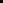 